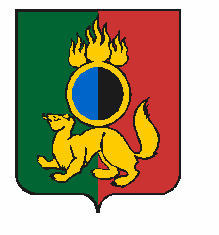 АДМИНИСТРАЦИЯ ГОРОДСКОГО ОКРУГА ПЕРВОУРАЛЬСКПОСТАНОВЛЕНИЕг. ПервоуральскО внесении изменений в Административный регламент по предоставлению муниципальной услуги «Выдача документов (единого жилищного документа, копии финансово-лицевого счета, выписки из домовой книги, карточки учета собственников жилого помещения, справок и иных документов)»В соответствии с Федеральным законом от 06 октября 2003 года                № 131-ФЗ «Об общих принципах организации местного самоуправления в Российской Федерации», с Распоряжением Правительства Российской Федерации от 17 декабря 2009 года № 1993-р «Об утверждении сводного перечня первоочередных государственных и муниципальных услуг, предоставляемых в электронном виде», Федеральным законом от 27 июля    2010 года № 210-ФЗ «Об организации предоставления государственных и муниципальных услуг», администрация городского округа Первоуральск, ПОСТАНОВЛЯЕТ:1. Внести изменения в Административный регламент по предоставлению муниципальной услуги «Выдача документов (единого жилищного документа, копии финансово-лицевого счета, выписки из домовой книги, карточки учета собственников жилого помещения, справок и иных документов)», утвержденный постановлением администрации городского округа Первоуральск от 03 марта 2014 года № 470, изложив его в новой редакции (прилагается). 2. Настоящее постановление опубликовать в газете "Вечерний Первоуральск" и разместить на официальном сайте  городского округа Первоуральск.3. Контроль за выполнением настоящего постановления возложить на управляющего делами администрации городского округа Первоуральск        А.В. Анциферова.Глава администрациигородского округа Первоуральск			                               А.И. ДроновПриложениек постановлению администрациигородского округа Первоуральск  от 20.01.2016  № 103Административный регламент
по предоставлению муниципальной услуги «Выдача документов (единого жилищного документа, копии финансово-лицевого счета, выписки из домовой книги, карточки учета собственников жилого помещения, справок и иных документов)»
Раздел 1. Общие положения1. Административный регламент предоставления муниципальной услуги  «Выдача документов (единого жилищного документа, копии финансово-лицевого счета, выписки из домовой книги, карточки учета собственников жилого помещения, справок и иных документов)» (далее - административный регламент) разработан в целях повышения качества оказания и доступности результатов оказания муниципальной услуги по выдаче выписок из домовых книг и справок с места жительства о регистрации жителей частного сектора города Первоуральска (далее - муниципальная услуга), создания комфортных условий для участников отношений, возникающих при выдаче выписок из домовых книг и справок с места жительства о регистрации, и определяет сроки и последовательность действий (административных процедур) при осуществлении полномочий по выдаче выписок из домовых книг и справок с места жительства о регистрации в установленном порядке, а также определяет сроки и последовательность действий (административных процедур) при оказании муниципальной услуги.2. Предоставление муниципальной услуги осуществляется в   соответствии с:- Конституцией Российской Федерации;- Гражданским кодексом Российской Федерации;- Федеральным законом от 06 октября 2003 года № 131-ФЗ "Об общих принципах организации местного самоуправления в Российской Федерации";- Федеральным законом от 27 июля 2010 года  №  210-ФЗ "Об организации предоставления государственных и муниципальных услуг";- Федеральным законом от 27 июля 2006 года № 152-ФЗ "О персональных данных";- Распоряжением Правительства Российской Федерации от                       25 апреля 2011 года № 729-р «Об утверждении перечня услуг, оказываемых государственными и муниципальными учреждениями и другими организациями, в которых размещается государственное задание (заказ) или муниципальное задание (заказ), подлежащих включению в реестры государственных или муниципальных услуг и предоставляемых в электронной форме»;- Распоряжением Правительства Российской Федерации от 17 декабря 2009 года №1993-р «Об утверждении сводного перечня государственных и муниципальных услуг, предоставляемых в электронном виде».- Уставом городского округа Первоуральск;- настоящим Административным регламентом.3. Муниципальную услугу предоставляет Администрация городского округа Первоуральск и ГБУ СО «Многофункциональный центр предоставления государственных и муниципальных услуг» (далее ГБУСО «Многофункциональный центр»). Ответственный исполнитель – Контрольно-организационный отдел Администрации городского округа Первоуральск и отдел в городе Первоуральске ГБУ СО «Многофункциональный центр предоставления государственных и муниципальных услуг».4. Конечным результатом предоставления муниципальной услуги является выдача единого жилищного документа, копии финансово-лицевого счета, выписки из домовой книги, карточки учета собственников жилого помещения, справок или иных документов.5. Получателем муниципальной услуги являются физические лица, проживающие, зарегистрированные на территории сектора индивидуальной застройки г. Первоуральск, в соответствии с действующим законодательством.От имени собственника жилого помещения с заявлением о предоставлении муниципальной услуги имеет право обратиться его законный представитель. Он представляет документ, удостоверяющий личность, документ, подтверждающий полномочия на обращение с заявлением о предоставлении муниципальной услуги (подлинник, либо нотариально заверенную копию).6. Муниципальная услуга осуществляется бесплатно.Раздел 2. Стандарт предоставления муниципальной услуги7. Информация о порядке предоставления муниципальной услуги предоставляется:- специалистами контрольно-организационного отдела Администрации городского округа Первоуральск, специалистами отдела в городе Первоуральске ГБУ СО «Многофункциональный центр предоставления государственных и муниципальных услуг» в ходе приема граждан;- специалистами контрольно-организационного отдела Администрации городского округа Первоуральск, отдела телефонного обслуживания ГБУ СО «Многофункциональный центр предоставления государственных и муниципальных услуг» по телефону и через электронную почту;- через информационные стенды в Администрации городского округа Первоуральск  и отделе в городе Первоуральске ГБУ СО «Многофункциональный центр предоставления государственных и муниципальных услуг».8. Место нахождения и график работы контрольно-организационного отдела администрации городского округа Первоуральск: Свердловская обл., г. Первоуральск, ул. Ватутина, 41. каб.216, для маломобильных групп населения и инвалидов услуга предоставляется в каб. 111, справочный телефон 8 (3439) 64-94-55.8.1. Информация о месте нахождения и графике работы специалистов ГБУ СО «Многофункциональный центр» размещается в свободном доступе на официальном сайте http://mfc66.ru, на информационных стендах в Администрации городского округа Первоуральск и отделе в городе Первоуральске ГБУ СО «Многофункциональный центр»9. График приема населения специалистами контрольно-организационного отдела Администрации городского округа Первоуральск:- понедельник с 9.00 - 12.00 час.;- среда с 14.00 - 16.30 час.9.1. Информация о графике приема специалистов ГБУ СО «Многофункциональный центр» размещается в свободном доступе на официальном сайте http://mfc66.ru, на информационных стендах в Администрации городского округа Первоуральск и отделе в городе Первоуральске ГБУ СО «Многофункциональный центр».10. Специалисты консультируют по общим вопросам предоставления муниципальной услуги, в том числе:- о месте нахождения и графике работы организаций, обращение в которые необходимо для предоставления муниципальной услуги;- о нормативно-правовых актах, регламентирующих предоставление муниципальной услуги;- о порядке и условиях предоставления муниципальной услуги;- о перечне и видах документов, необходимых для получения муниципальной услуги.11. Информация по указанным вопросам предоставляется:- при личном обращении в часы приема граждан;- по телефону 8 (3439) 64-94-55;- по телефону «горячей линии» ГБУ СО «Многофункциональный центр» 8-800-500-84-14 .При консультировании в устной форме специалист должен принять все необходимые меры для ответа, в том числе с привлечением других специалистов. В случае если подготовка ответа требует дополнительной консультации со стороны иных организаций, взаимодействие с которыми осуществляется в процессе оказания муниципальной услуги, специалист, осуществляющий индивидуальное устное консультирование, может предложить заинтересованному лицу обратиться в другое удобное для него время.12. Информация о предоставлении муниципальной услуги размещается на информационных стендах в местах приема граждан, официальном сайте городского округа Первоуральск и ГБУ СО «Многофункциональный центр».Раздел 3. Состав, последовательность и сроки выполнения административных процедур, требования к порядку их выполнения13 Максимальное время для предоставления муниципальной услуги не должно превышать 15 минут.14. Муниципальная услуга предоставляется в день обращения граждан.15. Непосредственно заявителем для получения муниципальной услуги представляются подлинники нижеперечисленных документов. Документы, удостоверяющие личность и полномочия представителя предоставляют непосредственные владельцы документа:1) Справка с места жительства:- документ, удостоверяющий личность гражданина;- доверенность, подтверждающая полномочия представителя;- домовая книга.2) Справка о составе семьи:- документ, удостоверяющий личность заявителя и подтверждающие родственные отношения всех граждан, зарегистрированных в жилом помещении;- доверенность, подтверждающая полномочия представителя;- домовая книга.3) Справка с места жительства умершего гражданина:- документ, удостоверяющий личность гражданина- доверенность, подтверждающая полномочия представителя;- свидетельство о смерти умершего гражданина.- домовая книга;4) Выписка из домовой книги и финансово-лицевого счета:- документ, удостоверяющий личность;- доверенность, подтверждающая полномочия представителя;- правоустанавливающий или правоудостоверяющий документ;- домовая книга.16. Заявитель дополнительно может представить иные документы, которые, по его мнению, имеют значение для получения выписки из домовых книг и справки с места жительства о регистрации.17. Предоставление муниципальной услуги включает в себя следующие административные процедуры:1) прием и рассмотрение документов:- основанием для начала предоставления муниципальной услуги является личное обращение получателя (его представителя, доверенного лица) в Администрацию городского округа Первоуральск или ГБУ СО «Многофункциональный центр» с комплектом документов, необходимых для предоставления услуги, согласно п. 15. настоящего Регламента;- специалист контрольно-организационного отдела Администрации городского округа Первоуральск или отдела ГБУ СО «Многофункциональный центр» устанавливает предмет обращения, устанавливает личность получателя, проверяет документ, удостоверяющий личность;- специалист контрольно-организационного отдела Администрации городского округа Первоуральск или отдела ГБУ СО «Многофункциональный центр» проводит проверку правоустанавливающих (правоудостоверяющих) документов на жилое помещение, домовой книги;- специалист контрольно-организационного отдела Администрации городского округа Первоуральск или отдела ГБУ СО «Многофункциональный центр» осуществляет регистрацию заявителя в соответствии со внутренней распорядительной документацией;- специалист контрольно-организационного отдела Администрации городского округа Первоуральск или отдела ГБУ СО «Многофункциональный центр» осуществляет сканирование представленных заявителем документов в соответствии со внутренней распорядительной документацией;- специалист контрольно-организационного отдела Администрации городского округа Первоуральск или отдела ГБУ СО «Многофункциональный центр» оформляет результат по услуге и передает заявителю.18. В случае предоставления всех необходимых документов специалист контрольно-организационного отдела Администрации городского округа Первоуральск или отдела ГБУ СО «Многофункциональный центр» принимает положительное решение о выдаче соответствующего документа.Основание для отказа в приеме заявителя и предоставления муниципальной услуги является:1) непредоставление заявителем или его представителем документа, удостоверяющего его личность;2) непредоставление заявителем или его представителем согласия на обработку персональных данных;3) отсутствие правоустанавливающих или недействительность правоудостоверяющих документов на жилое помещение;4) обращение заявителя не в приемные часы работы;5) отсутствие домовой книги;6) предоставление документов неуполномоченным лицом.Раздел 4. Формы контроля за исполнением административного регламента19. Текущий контроль за соблюдением последовательности действий, определенных административными процедурами по предоставлению муниципальной услуги (далее текущий контроль), и принятием решений специалистами осуществляется должностными лицами, ответственными за организацию работы по предоставлению муниципальной услуги.20. Текущий контроль осуществляется путем проверок соблюдения и исполнения специалистами положений настоящего административного регламента, иных нормативных правовых актов.21. Контроль за полнотой и качеством предоставления муниципальной услуги включает в себя проведение проверок, выявление и устранение нарушений прав заявителей, рассмотрение, принятие решений и подготовку ответов на обращения заявителей, содержащих жалобы на решения, действия (бездействие) должностных лиц.22. По результатам проведенных проверок в случае выявления нарушений прав заявителей осуществляется привлечение виновных лиц к ответственности в соответствии с законодательством Российской Федерации.Раздел 5. Досудебный (внесудебный) порядок обжалования решений и действий (бездействия), осуществляемых (принимаемых) в ходе исполнения муниципальной услуги23. Заявитель имеет право на обжалование действий или бездействия Администрации городского округа Первоуральск, должностных лиц, ответственных за организацию работы по предоставлению муниципальной услуги, в вышестоящие органы в досудебном и судебном порядке в следующих случаях:1) нарушение срока регистрации запроса заявителя о предоставлении муниципальной услуги;2) нарушение срока предоставления муниципальной услуги;3) требование у заявителя документов, не предусмотренных нормативными правовыми актами Российской Федерации, нормативными правовыми актами субъектов Российской Федерации, муниципальными правовыми актами для предоставления муниципальной услуги;4) отказ в приеме документов, предоставление которых предусмотрено нормативными правовыми актами Российской Федерации, нормативными правовыми актами субъектов Российской Федерации, муниципальными правовыми актами для предоставления муниципальной услуги, у заявителя;5) отказ в предоставлении муниципальной услуги, если основания отказа не предусмотрены федеральными законами и принятыми в соответствии с ними иными нормативными правовыми актами Российской Федерации, нормативными правовыми актами субъектов Российской Федерации, муниципальными правовыми актами;6) затребование с заявителя при предоставлении муниципальной услуги платы, не предусмотренной нормативными правовыми актами Российской Федерации, нормативными правовыми актами субъектов Российской Федерации, муниципальными правовыми актами;7) отказ Администрации городского округа Первоуральск или ГБУ СО «Многофункциональный центр», должностных лиц, ответственных за организацию работы по предоставлению муниципальной услуги, в исправлении допущенных опечаток и ошибок в выданных в результате предоставления муниципальной услуги документах либо нарушение установленного срока таких исправлений.24. Жалоба подается в письменной форме на бумажном носителе, в электронной форме в Администрацию городского округа Первоуральск или ГБУ СО «Многофункциональный центр». Жалобы на решения, принятые руководителем органа, предоставляющего государственную услугу, либо органа, предоставляющего муниципальную услугу, подаются в вышестоящий орган (при его наличии) либо в случае его отсутствия рассматриваются непосредственно руководителем органа, предоставляющего государственную услугу, либо органа, предоставляющего муниципальную услугу.25. Жалоба может быть направлена по почте, через многофункциональный центр, с использованием информационно-телекоммуникационной сети "Интернет", официального сайта городского округа Первоуральск, официального сайта ГБУ СО «Многофункциональный центр», единого портала государственных и муниципальных услуг либо регионального портала государственных и муниципальных услуг, а также может быть принята при личном приеме заявителя.26. Порядок подачи и рассмотрения жалоб на решения и действия (бездействие) органа, предоставляющего муниципальную услугу, должностных лиц, ответственных за организацию работы по предоставлению муниципальной услуги устанавливается Правительством Российской Федерации.27. Особенности подачи и рассмотрения жалоб на решения и действия (бездействие) Администрации городского округа Первоуральск, должностных лиц, ответственных за организацию работы по предоставлению муниципальной услуги, устанавливаются соответственно нормативными правовыми актами субъектов Российской Федерации и муниципальными правовыми актами.28. Жалоба должна содержать:1) наименование органа, предоставляющего муниципальную услугу, должностных лиц, ответственных за организацию работы по предоставлению муниципальной услуги, решения и действия (бездействие) которых обжалуются;2) фамилию, имя, отчество (последнее - при наличии), сведения о месте жительства заявителя - физического лица, а также номер (номера) контактного телефона, адрес (адреса) электронной почты (при наличии) и почтовый адрес, по которым должен быть направлен ответ заявителю;3) сведения об обжалуемых решениях и действиях (бездействии) органа, предоставляющего муниципальную услугу, должностных лиц, ответственных за организацию работы по предоставлению муниципальной услуги;4) доводы, на основании которых заявитель не согласен с решением и действием (бездействием) Администрации городского округа Первоуральск, должностных лиц, ответственных за организацию работы по предоставлению муниципальной услуги. Заявителем могут быть представлены документы (при наличии), подтверждающие доводы заявителя, либо их копии.29. Жалоба, поступившая в Администрацию городского округа Первоуральск, ГБУ СО «Многофункциональный центр», подлежит рассмотрению должностным лицом, наделенным полномочиями по рассмотрению жалоб, в течение пятнадцати рабочих дней со дня ее регистрации, а в случае обжалования отказа Администрации городского округа Первоуральск или ГБУ СО «Многофункциональный центр» должностных лиц, ответственных за организацию работы по предоставлению муниципальной услуги, в приеме документов у заявителя либо в исправлении допущенных опечаток и ошибок или в случае обжалования нарушения установленного срока таких исправлений - в течение пяти рабочих дней со дня ее регистрации. Правительство Российской Федерации вправе установить случаи, при которых срок рассмотрения жалобы может быть сокращен.30. По результатам рассмотрения жалобы Администрацию городского округа Первоуральск или ГБУ СО «Многофункциональный центр», принимает одно из следующих решений:1) удовлетворяет жалобу, в том числе в форме отмены принятого решения, исправления допущенных органом, предоставляющим муниципальную услугу, опечаток и ошибок в выданных в результате предоставления муниципальной услуги документах, возврата заявителю денежных средств, взимание которых не предусмотрено нормативными правовыми актами Российской Федерации, нормативными правовыми актами субъектов Российской Федерации, муниципальными правовыми актами, а также в иных формах;2) отказывает в удовлетворении жалобы.31. Не позднее дня, следующего за днем принятия решения, указанного в пункте 31 административного регламента, заявителю в письменной форме и по желанию заявителя в электронной форме направляется мотивированный ответ о результатах рассмотрения жалобы.32. В случае установления в ходе или по результатам рассмотрения жалобы признаков состава административного правонарушения или преступления должностное лицо, наделенное полномочиями по рассмотрению жалоб, незамедлительно направляет имеющиеся материалы в органы прокуратуры.Утверждено постановлением администрации городского округа Первоуральск  от 20.01.2016  № 103Заявление принято и зарегистрированоУтверждено постановлением администрации городского округа Первоуральск  от 20.01.2016  № 103Утверждено постановлением администрации городского округа Первоуральск  от 20.01.2016  № 103Утверждено постановлением администрации городского округа Первоуральск  от 20.01.2016  № 103.Утверждено постановлением администрации городского округа Первоуральск  от 20.01.2016  № 103Утверждено постановлением администрации городского округа Первоуральск  от 20.01.2016  № 103ЖУРНАЛУЧЕТА ВЫДАЧИ ВЫПИСОК ИЗ ДОМОВОЙ КНИГИ, СПРАВОКС МЕСТА ЖИТЕЛЬСТВА ГРАЖДАНАМ, ПРОЖИВАЮЩИМВ СЕКТОРЕ ИНДИВИДУАЛЬНОЙ ЗАСТРОЙКИГОРОДСКОГО ОКРУГА ПЕРВОУРАЛЬСКБлок-схема
общей структуры по представлению муниципальной услуги по выдаче выписок из домовых книг и справок с места жительства о регистрацииВерно20.01.2016№103«___»«___»«___»______ Г.______ Г.ЗАЯВЛЕНИЕЗАЯВЛЕНИЕЗАЯВЛЕНИЕЗАЯВЛЕНИЕЗАЯВЛЕНИЕЗАЯВЛЕНИЕЗАЯВЛЕНИЕЗАЯВЛЕНИЕЗАЯВЛЕНИЕЗАЯВЛЕНИЕЗАЯВЛЕНИЕЗАЯВЛЕНИЕЗАЯВЛЕНИЕЗАЯВЛЕНИЕЗАЯВЛЕНИЕЗАЯВЛЕНИЕЗАЯВЛЕНИЕЗАЯВЛЕНИЕЯ, Я, Я, Я, Я, Я, (Ф.И.О. заявителя, дата рождения)(Ф.И.О. заявителя, дата рождения)(Ф.И.О. заявителя, дата рождения)(Ф.И.О. заявителя, дата рождения)(Ф.И.О. заявителя, дата рождения)(Ф.И.О. заявителя, дата рождения)(Ф.И.О. заявителя, дата рождения)(Ф.И.О. заявителя, дата рождения)(Ф.И.О. заявителя, дата рождения)(Ф.И.О. заявителя, дата рождения)(Ф.И.О. заявителя, дата рождения)(Ф.И.О. заявителя, дата рождения)(Ф.И.О. заявителя, дата рождения)(Ф.И.О. заявителя, дата рождения)(Ф.И.О. заявителя, дата рождения)(Ф.И.О. заявителя, дата рождения)(Ф.И.О. заявителя, дата рождения)(серия, номер, дата выдачи, орган выдачи документа, удостоверяющего личность)(серия, номер, дата выдачи, орган выдачи документа, удостоверяющего личность)(серия, номер, дата выдачи, орган выдачи документа, удостоверяющего личность)(серия, номер, дата выдачи, орган выдачи документа, удостоверяющего личность)(серия, номер, дата выдачи, орган выдачи документа, удостоверяющего личность)(серия, номер, дата выдачи, орган выдачи документа, удостоверяющего личность)(серия, номер, дата выдачи, орган выдачи документа, удостоверяющего личность)(серия, номер, дата выдачи, орган выдачи документа, удостоверяющего личность)(серия, номер, дата выдачи, орган выдачи документа, удостоверяющего личность)(серия, номер, дата выдачи, орган выдачи документа, удостоверяющего личность)(серия, номер, дата выдачи, орган выдачи документа, удостоверяющего личность)(серия, номер, дата выдачи, орган выдачи документа, удостоверяющего личность)(серия, номер, дата выдачи, орган выдачи документа, удостоверяющего личность)(серия, номер, дата выдачи, орган выдачи документа, удостоверяющего личность)(серия, номер, дата выдачи, орган выдачи документа, удостоверяющего личность)(серия, номер, дата выдачи, орган выдачи документа, удостоверяющего личность)(серия, номер, дата выдачи, орган выдачи документа, удостоверяющего личность)проживающий по адресу:проживающий по адресу:проживающий по адресу:проживающий по адресу:проживающий по адресу:проживающий по адресу:проживающий по адресу:проживающий по адресу:проживающий по адресу:проживающий по адресу:проживающий по адресу:проживающий по адресу:проживающий по адресу:проживающий по адресу:проживающий по адресу:проживающий по адресу:проживающий по адресу:Прошу выдать на основании предъявленной домовой книги и правоустанавливающего (правоудостоверяющего) документа __________________________________________________________________________(наименование, номер (при наличии) и дата документа)Прошу выдать на основании предъявленной домовой книги и правоустанавливающего (правоудостоверяющего) документа __________________________________________________________________________(наименование, номер (при наличии) и дата документа)Прошу выдать на основании предъявленной домовой книги и правоустанавливающего (правоудостоверяющего) документа __________________________________________________________________________(наименование, номер (при наличии) и дата документа)Прошу выдать на основании предъявленной домовой книги и правоустанавливающего (правоудостоверяющего) документа __________________________________________________________________________(наименование, номер (при наличии) и дата документа)Прошу выдать на основании предъявленной домовой книги и правоустанавливающего (правоудостоверяющего) документа __________________________________________________________________________(наименование, номер (при наличии) и дата документа)Прошу выдать на основании предъявленной домовой книги и правоустанавливающего (правоудостоверяющего) документа __________________________________________________________________________(наименование, номер (при наличии) и дата документа)Прошу выдать на основании предъявленной домовой книги и правоустанавливающего (правоудостоверяющего) документа __________________________________________________________________________(наименование, номер (при наличии) и дата документа)Прошу выдать на основании предъявленной домовой книги и правоустанавливающего (правоудостоверяющего) документа __________________________________________________________________________(наименование, номер (при наличии) и дата документа)Прошу выдать на основании предъявленной домовой книги и правоустанавливающего (правоудостоверяющего) документа __________________________________________________________________________(наименование, номер (при наличии) и дата документа)Прошу выдать на основании предъявленной домовой книги и правоустанавливающего (правоудостоверяющего) документа __________________________________________________________________________(наименование, номер (при наличии) и дата документа)Прошу выдать на основании предъявленной домовой книги и правоустанавливающего (правоудостоверяющего) документа __________________________________________________________________________(наименование, номер (при наличии) и дата документа)Прошу выдать на основании предъявленной домовой книги и правоустанавливающего (правоудостоверяющего) документа __________________________________________________________________________(наименование, номер (при наличии) и дата документа)Прошу выдать на основании предъявленной домовой книги и правоустанавливающего (правоудостоверяющего) документа __________________________________________________________________________(наименование, номер (при наличии) и дата документа)Прошу выдать на основании предъявленной домовой книги и правоустанавливающего (правоудостоверяющего) документа __________________________________________________________________________(наименование, номер (при наличии) и дата документа)Прошу выдать на основании предъявленной домовой книги и правоустанавливающего (правоудостоверяющего) документа __________________________________________________________________________(наименование, номер (при наличии) и дата документа)Прошу выдать на основании предъявленной домовой книги и правоустанавливающего (правоудостоверяющего) документа __________________________________________________________________________(наименование, номер (при наличии) и дата документа)Прошу выдать на основании предъявленной домовой книги и правоустанавливающего (правоудостоверяющего) документа __________________________________________________________________________(наименование, номер (при наличии) и дата документа)Справку с места жительстваСправку с места жительстваСправку с места жительстваСправку с места жительстваСправку с места жительстваСправку с места жительстваСправку с места жительстваСправку с места жительстваСправку с места жительстваСправку с места жительстваСправку с места жительстваСправку с места жительстваСправку с места жительстваСправку с места жительстваСправку с места жительстваСправку с места жительстваСправку с места жительства умершего гражданинаСправку с места жительства умершего гражданинаСправку с места жительства умершего гражданинаСправку с места жительства умершего гражданинаСправку с места жительства умершего гражданинаСправку с места жительства умершего гражданинаСправку с места жительства умершего гражданинаСправку с места жительства умершего гражданинаСправку с места жительства умершего гражданинаСправку с места жительства умершего гражданинаСправку с места жительства умершего гражданинаСправку с места жительства умершего гражданинаСправку с места жительства умершего гражданинаСправку с места жительства умершего гражданинаСправку с места жительства умершего гражданинаСправку с места жительства умершего гражданинаСправку о составе семьиСправку о составе семьиСправку о составе семьиСправку о составе семьиСправку о составе семьиСправку о составе семьиСправку о составе семьиСправку о составе семьиСправку о составе семьиСправку о составе семьиСправку о составе семьиСправку о составе семьиСправку о составе семьиСправку о составе семьиСправку о составе семьиСправку о составе семьиВыписку из домовой книги и финансового лицевого счетаВыписку из домовой книги и финансового лицевого счетаВыписку из домовой книги и финансового лицевого счетаВыписку из домовой книги и финансового лицевого счетаВыписку из домовой книги и финансового лицевого счетаВыписку из домовой книги и финансового лицевого счетаВыписку из домовой книги и финансового лицевого счетаВыписку из домовой книги и финансового лицевого счетаВыписку из домовой книги и финансового лицевого счетаВыписку из домовой книги и финансового лицевого счетаВыписку из домовой книги и финансового лицевого счетаВыписку из домовой книги и финансового лицевого счетаВыписку из домовой книги и финансового лицевого счетаВыписку из домовой книги и финансового лицевого счетаВыписку из домовой книги и финансового лицевого счетаВыписку из домовой книги и финансового лицевого счетаФ.И.О.Ф.И.О.Ф.И.О.подписьподписьдатадатадатадолжностьдолжностьподписьподписьФ.И.О.датадатадата   РЕГ. №.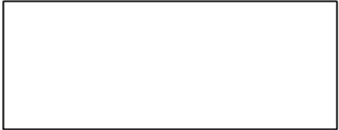    РЕГ. №.   РЕГ. №.СПРАВКА С МЕСТА ЖИТЕЛЬСТВАСПРАВКА С МЕСТА ЖИТЕЛЬСТВАСПРАВКА С МЕСТА ЖИТЕЛЬСТВАСПРАВКА С МЕСТА ЖИТЕЛЬСТВАСПРАВКА С МЕСТА ЖИТЕЛЬСТВАСПРАВКА С МЕСТА ЖИТЕЛЬСТВАСПРАВКА С МЕСТА ЖИТЕЛЬСТВА___________________________________________Адрес отдела___________________________________________Адрес отдела___________________________________________Адрес отдела___________________________________________Адрес отдела___________________________________________Адрес отдела___________________________________________Адрес отдела___________________________________________Адрес отдела___________________________________________Адрес отдела___________________________________________Адрес отдела___________________________________________Адрес отдела___________________________________________Адрес отдела___________________________________________Адрес отдела___________________________________________Адрес отдела___________________________________________Адрес отдела___________________________________________Адрес отдела«__»«__»_________________________________ Г._______ Г._______ Г.РЕГ. №.РЕГ. №.РЕГ. №.РЕГ. №.РЕГ. №.РЕГ. №.РЕГ. №.РЕГ. №.___________________________________________________________________________________________________________________________________________________Настоящая справка дана в том, что по сведениям, содержащимся в домовой книге, представленной:Настоящая справка дана в том, что по сведениям, содержащимся в домовой книге, представленной:Настоящая справка дана в том, что по сведениям, содержащимся в домовой книге, представленной:Настоящая справка дана в том, что по сведениям, содержащимся в домовой книге, представленной:Настоящая справка дана в том, что по сведениям, содержащимся в домовой книге, представленной:Настоящая справка дана в том, что по сведениям, содержащимся в домовой книге, представленной:Настоящая справка дана в том, что по сведениям, содержащимся в домовой книге, представленной:Настоящая справка дана в том, что по сведениям, содержащимся в домовой книге, представленной:Настоящая справка дана в том, что по сведениям, содержащимся в домовой книге, представленной:Настоящая справка дана в том, что по сведениям, содержащимся в домовой книге, представленной:Настоящая справка дана в том, что по сведениям, содержащимся в домовой книге, представленной:Настоящая справка дана в том, что по сведениям, содержащимся в домовой книге, представленной:Настоящая справка дана в том, что по сведениям, содержащимся в домовой книге, представленной:Настоящая справка дана в том, что по сведениям, содержащимся в домовой книге, представленной:Настоящая справка дана в том, что по сведениям, содержащимся в домовой книге, представленной:Настоящая справка дана в том, что по сведениям, содержащимся в домовой книге, представленной:Настоящая справка дана в том, что по сведениям, содержащимся в домовой книге, представленной:Настоящая справка дана в том, что по сведениям, содержащимся в домовой книге, представленной:Настоящая справка дана в том, что по сведениям, содержащимся в домовой книге, представленной:Настоящая справка дана в том, что по сведениям, содержащимся в домовой книге, представленной:Настоящая справка дана в том, что по сведениям, содержащимся в домовой книге, представленной:Г.Р.Г.Р.Г.Р.Г.Р.Г.Р.Г.Р.Ф.И.О.Ф.И.О.Ф.И.О.Ф.И.О.Ф.И.О.Ф.И.О.деньденьденьмес.мес.годгодгодгодВ жилом доме по адресу: В жилом доме по адресу: В жилом доме по адресу: В жилом доме по адресу: В жилом доме по адресу: В жилом доме по адресу: В жилом доме по адресу: В жилом доме по адресу: В жилом доме по адресу: В жилом доме по адресу: В жилом доме по адресу: В жилом доме по адресу: В жилом доме по адресу: В жилом доме по адресу: В жилом доме по адресу: В жилом доме по адресу: В жилом доме по адресу: В жилом доме по адресу: В жилом доме по адресу: В жилом доме по адресу: В жилом доме по адресу: РЕГИОНРЕГИОНРЕГИОНГОРОД/РАЙОНГОРОД/РАЙОНГОРОД/РАЙОННАСЕЛЕННЫЙ ПУНКТНАСЕЛЕННЫЙ ПУНКТНАСЕЛЕННЫЙ ПУНКТУЛИЦА/ПЕРЕУЛОКУЛИЦА/ПЕРЕУЛОКУЛИЦА/ПЕРЕУЛОКДОМДОМДОМКВАРТИРАКВАРТИРАКВАРТИРАДействительно зарегистрированДействительно зарегистрированДействительно зарегистрированФ.И.О.Ф.И.О.Ф.И.О.Ф.И.О.Ф.И.О.Ф.И.О.Ф.И.О.Ф.И.О.Ф.И.О.Ф.И.О.Дата рожденияДата рожденияДата рожденияДата рожденияДата рожденияДата рожденияДата рожденияДата регистрацииДата регистрацииДата регистрацииДата регистрации1Справка подготовлена и заверена для предъявления по месту требования::Справка подготовлена и заверена для предъявления по месту требования::Справка подготовлена и заверена для предъявления по месту требования::Справка подготовлена и заверена для предъявления по месту требования::Справка подготовлена и заверена для предъявления по месту требования::Справка подготовлена и заверена для предъявления по месту требования::Справка подготовлена и заверена для предъявления по месту требования::Справка подготовлена и заверена для предъявления по месту требования::Справка подготовлена и заверена для предъявления по месту требования::Справка подготовлена и заверена для предъявления по месту требования::Справка подготовлена и заверена для предъявления по месту требования::Справка подготовлена и заверена для предъявления по месту требования::Справка подготовлена и заверена для предъявления по месту требования::Справка подготовлена и заверена для предъявления по месту требования::Справка подготовлена и заверена для предъявления по месту требования::Справка подготовлена и заверена для предъявления по месту требования::Справка подготовлена и заверена для предъявления по месту требования::Справка подготовлена и заверена для предъявления по месту требования::Справка подготовлена и заверена для предъявления по месту требования::Справка подготовлена и заверена для предъявления по месту требования::Справка подготовлена и заверена для предъявления по месту требования::должностьдолжностьподпись, м.п.подпись, м.п.подпись, м.п.Ф.И.О.Ф.И.О.Ф.И.О.Ф.И.О.Ф.И.О.Ф.И.О.Ф.И.О.Ф.И.О.датадатадатаСПРАВКА О СОСТАВЕ СЕМЬИСПРАВКА О СОСТАВЕ СЕМЬИСПРАВКА О СОСТАВЕ СЕМЬИСПРАВКА О СОСТАВЕ СЕМЬИСПРАВКА О СОСТАВЕ СЕМЬИСПРАВКА О СОСТАВЕ СЕМЬИСПРАВКА О СОСТАВЕ СЕМЬИ___________________________________________Адрес отдела___________________________________________Адрес отдела___________________________________________Адрес отдела___________________________________________Адрес отдела___________________________________________Адрес отдела___________________________________________Адрес отдела___________________________________________Адрес отдела___________________________________________Адрес отдела___________________________________________Адрес отдела___________________________________________Адрес отдела___________________________________________Адрес отдела___________________________________________Адрес отдела___________________________________________Адрес отдела___________________________________________Адрес отдела___________________________________________Адрес отдела___________________________________________Адрес отдела«__»«__»_________________________________ Г._______ Г._______ Г.РЕГ. №.РЕГ. №.РЕГ. №.РЕГ. №.РЕГ. №.РЕГ. №.РЕГ. №.РЕГ. №.РЕГ. №.___________________________________________________________________________________________________________________________________________________Настоящая справка дана в том, что по сведениям, содержащимся в домовой книге, представленной:Настоящая справка дана в том, что по сведениям, содержащимся в домовой книге, представленной:Настоящая справка дана в том, что по сведениям, содержащимся в домовой книге, представленной:Настоящая справка дана в том, что по сведениям, содержащимся в домовой книге, представленной:Настоящая справка дана в том, что по сведениям, содержащимся в домовой книге, представленной:Настоящая справка дана в том, что по сведениям, содержащимся в домовой книге, представленной:Настоящая справка дана в том, что по сведениям, содержащимся в домовой книге, представленной:Настоящая справка дана в том, что по сведениям, содержащимся в домовой книге, представленной:Настоящая справка дана в том, что по сведениям, содержащимся в домовой книге, представленной:Настоящая справка дана в том, что по сведениям, содержащимся в домовой книге, представленной:Настоящая справка дана в том, что по сведениям, содержащимся в домовой книге, представленной:Настоящая справка дана в том, что по сведениям, содержащимся в домовой книге, представленной:Настоящая справка дана в том, что по сведениям, содержащимся в домовой книге, представленной:Настоящая справка дана в том, что по сведениям, содержащимся в домовой книге, представленной:Настоящая справка дана в том, что по сведениям, содержащимся в домовой книге, представленной:Настоящая справка дана в том, что по сведениям, содержащимся в домовой книге, представленной:Настоящая справка дана в том, что по сведениям, содержащимся в домовой книге, представленной:Настоящая справка дана в том, что по сведениям, содержащимся в домовой книге, представленной:Настоящая справка дана в том, что по сведениям, содержащимся в домовой книге, представленной:Настоящая справка дана в том, что по сведениям, содержащимся в домовой книге, представленной:Настоящая справка дана в том, что по сведениям, содержащимся в домовой книге, представленной:Настоящая справка дана в том, что по сведениям, содержащимся в домовой книге, представленной:Г.Р.Г.Р.Г.Р.Г.Р.Г.Р.Г.Р.Ф.И.О.Ф.И.О.Ф.И.О.Ф.И.О.Ф.И.О.Ф.И.О.деньденьденьденьмес.мес.годгодгодгодВ жилом доме по адресу: В жилом доме по адресу: В жилом доме по адресу: В жилом доме по адресу: В жилом доме по адресу: В жилом доме по адресу: В жилом доме по адресу: В жилом доме по адресу: В жилом доме по адресу: В жилом доме по адресу: В жилом доме по адресу: В жилом доме по адресу: В жилом доме по адресу: В жилом доме по адресу: В жилом доме по адресу: В жилом доме по адресу: В жилом доме по адресу: В жилом доме по адресу: В жилом доме по адресу: В жилом доме по адресу: В жилом доме по адресу: В жилом доме по адресу: РЕГИОНРЕГИОНРЕГИОНГОРОД/РАЙОНГОРОД/РАЙОНГОРОД/РАЙОННАСЕЛЕННЫЙ ПУНКТНАСЕЛЕННЫЙ ПУНКТНАСЕЛЕННЫЙ ПУНКТУЛИЦА/ПЕРЕУЛОКУЛИЦА/ПЕРЕУЛОКУЛИЦА/ПЕРЕУЛОКДОМДОМДОМКВАРТИРАКВАРТИРАКВАРТИРАЗарегистрировано:Зарегистрировано:Зарегистрировано:гражданграждангражданграждангражданграждангражданграждангражданграждангражданграждангражданграждангражданграждангражданФ.И.О.Ф.И.О.Ф.И.О.Ф.И.О.Ф.И.О.Дата рожденияДата рожденияДата рожденияДата рожденияДата рожденияДата рожденияДата регистрацииДата регистрацииДата регистрацииДата регистрацииДата регистрацииДата регистрацииДата регистрацииРодственные отношенияРодственные отношенияРодственные отношенияРодственные отношения12345678910Справка подготовлена и заверена для предъявления по месту требования:Справка подготовлена и заверена для предъявления по месту требования:Справка подготовлена и заверена для предъявления по месту требования:Справка подготовлена и заверена для предъявления по месту требования:Справка подготовлена и заверена для предъявления по месту требования:Справка подготовлена и заверена для предъявления по месту требования:Справка подготовлена и заверена для предъявления по месту требования:Справка подготовлена и заверена для предъявления по месту требования:Справка подготовлена и заверена для предъявления по месту требования:Справка подготовлена и заверена для предъявления по месту требования:Справка подготовлена и заверена для предъявления по месту требования:Справка подготовлена и заверена для предъявления по месту требования:Справка подготовлена и заверена для предъявления по месту требования:Справка подготовлена и заверена для предъявления по месту требования:Справка подготовлена и заверена для предъявления по месту требования:Справка подготовлена и заверена для предъявления по месту требования:Справка подготовлена и заверена для предъявления по месту требования:Справка подготовлена и заверена для предъявления по месту требования:Справка подготовлена и заверена для предъявления по месту требования:Справка подготовлена и заверена для предъявления по месту требования:Справка подготовлена и заверена для предъявления по месту требования:Справка подготовлена и заверена для предъявления по месту требования:должностьдолжностьподпись, м.п.подпись, м.п.подпись, м.п.Ф.И.О.Ф.И.О.Ф.И.О.Ф.И.О.Ф.И.О.Ф.И.О.Ф.И.О.Ф.И.О.Ф.И.О.датадатадатаСПРАВКА С МЕСТА ЖИТЕЛЬСТВА УМЕРШЕГО ГРАЖДАНИНАСПРАВКА С МЕСТА ЖИТЕЛЬСТВА УМЕРШЕГО ГРАЖДАНИНАСПРАВКА С МЕСТА ЖИТЕЛЬСТВА УМЕРШЕГО ГРАЖДАНИНАСПРАВКА С МЕСТА ЖИТЕЛЬСТВА УМЕРШЕГО ГРАЖДАНИНАСПРАВКА С МЕСТА ЖИТЕЛЬСТВА УМЕРШЕГО ГРАЖДАНИНАСПРАВКА С МЕСТА ЖИТЕЛЬСТВА УМЕРШЕГО ГРАЖДАНИНАСПРАВКА С МЕСТА ЖИТЕЛЬСТВА УМЕРШЕГО ГРАЖДАНИНАСПРАВКА С МЕСТА ЖИТЕЛЬСТВА УМЕРШЕГО ГРАЖДАНИНАСПРАВКА С МЕСТА ЖИТЕЛЬСТВА УМЕРШЕГО ГРАЖДАНИНАСПРАВКА С МЕСТА ЖИТЕЛЬСТВА УМЕРШЕГО ГРАЖДАНИНАСПРАВКА С МЕСТА ЖИТЕЛЬСТВА УМЕРШЕГО ГРАЖДАНИНА___________________________________________Адрес отдела___________________________________________Адрес отдела___________________________________________Адрес отдела___________________________________________Адрес отдела___________________________________________Адрес отдела___________________________________________Адрес отдела___________________________________________Адрес отдела___________________________________________Адрес отдела___________________________________________Адрес отдела___________________________________________Адрес отдела___________________________________________Адрес отдела___________________________________________Адрес отдела___________________________________________Адрес отдела___________________________________________Адрес отдела___________________________________________Адрес отдела___________________________________________Адрес отдела___________________________________________Адрес отдела___________________________________________Адрес отдела___________________________________________Адрес отдела___________________________________________Адрес отдела___________________________________________Адрес отдела___________________________________________Адрес отдела___________________________________________Адрес отдела___________________________________________Адрес отдела___________________________________________Адрес отдела___________________________________________Адрес отдела___________________________________________Адрес отдела___________________________________________Адрес отдела___________________________________________Адрес отдела___________________________________________Адрес отдела___________________________________________Адрес отдела___________________________________________Адрес отдела___________________________________________Адрес отдела«__»«__»«__»_________________________________ Г._______ Г._______ Г._______ Г._______ Г._______ Г.РЕГ. №.РЕГ. №.РЕГ. №.РЕГ. №.РЕГ. №.РЕГ. №.РЕГ. №.РЕГ. №.РЕГ. №.РЕГ. №.РЕГ. №.РЕГ. №.РЕГ. №.РЕГ. №.РЕГ. №.РЕГ. №.РЕГ. №.РЕГ. №.РЕГ. №.______________________________________________________________________________________________________________________________________________________________________________________________________________________________________________________________________________________________________Настоящая справка дана в том, что по сведениям, содержащимся в домовой книге, умерший:Настоящая справка дана в том, что по сведениям, содержащимся в домовой книге, умерший:Настоящая справка дана в том, что по сведениям, содержащимся в домовой книге, умерший:Настоящая справка дана в том, что по сведениям, содержащимся в домовой книге, умерший:Настоящая справка дана в том, что по сведениям, содержащимся в домовой книге, умерший:Настоящая справка дана в том, что по сведениям, содержащимся в домовой книге, умерший:Настоящая справка дана в том, что по сведениям, содержащимся в домовой книге, умерший:Настоящая справка дана в том, что по сведениям, содержащимся в домовой книге, умерший:Настоящая справка дана в том, что по сведениям, содержащимся в домовой книге, умерший:Настоящая справка дана в том, что по сведениям, содержащимся в домовой книге, умерший:Настоящая справка дана в том, что по сведениям, содержащимся в домовой книге, умерший:Настоящая справка дана в том, что по сведениям, содержащимся в домовой книге, умерший:Настоящая справка дана в том, что по сведениям, содержащимся в домовой книге, умерший:Настоящая справка дана в том, что по сведениям, содержащимся в домовой книге, умерший:Настоящая справка дана в том, что по сведениям, содержащимся в домовой книге, умерший:Настоящая справка дана в том, что по сведениям, содержащимся в домовой книге, умерший:Настоящая справка дана в том, что по сведениям, содержащимся в домовой книге, умерший:Настоящая справка дана в том, что по сведениям, содержащимся в домовой книге, умерший:Настоящая справка дана в том, что по сведениям, содержащимся в домовой книге, умерший:Настоящая справка дана в том, что по сведениям, содержащимся в домовой книге, умерший:Настоящая справка дана в том, что по сведениям, содержащимся в домовой книге, умерший:Настоящая справка дана в том, что по сведениям, содержащимся в домовой книге, умерший:Настоящая справка дана в том, что по сведениям, содержащимся в домовой книге, умерший:Настоящая справка дана в том, что по сведениям, содержащимся в домовой книге, умерший:Настоящая справка дана в том, что по сведениям, содержащимся в домовой книге, умерший:Настоящая справка дана в том, что по сведениям, содержащимся в домовой книге, умерший:Настоящая справка дана в том, что по сведениям, содержащимся в домовой книге, умерший:Настоящая справка дана в том, что по сведениям, содержащимся в домовой книге, умерший:Настоящая справка дана в том, что по сведениям, содержащимся в домовой книге, умерший:Настоящая справка дана в том, что по сведениям, содержащимся в домовой книге, умерший:Настоящая справка дана в том, что по сведениям, содержащимся в домовой книге, умерший:Настоящая справка дана в том, что по сведениям, содержащимся в домовой книге, умерший:Настоящая справка дана в том, что по сведениям, содержащимся в домовой книге, умерший:Настоящая справка дана в том, что по сведениям, содержащимся в домовой книге, умерший:Настоящая справка дана в том, что по сведениям, содержащимся в домовой книге, умерший:Настоящая справка дана в том, что по сведениям, содержащимся в домовой книге, умерший:Настоящая справка дана в том, что по сведениям, содержащимся в домовой книге, умерший:Настоящая справка дана в том, что по сведениям, содержащимся в домовой книге, умерший:Настоящая справка дана в том, что по сведениям, содержащимся в домовой книге, умерший:Настоящая справка дана в том, что по сведениям, содержащимся в домовой книге, умерший:Настоящая справка дана в том, что по сведениям, содержащимся в домовой книге, умерший:Настоящая справка дана в том, что по сведениям, содержащимся в домовой книге, умерший:Настоящая справка дана в том, что по сведениям, содержащимся в домовой книге, умерший:Г.Р.Г.Р.Г.Р.Г.Р.Г.Р.Г.Р.Г.Р.Г.Р.Г.Р.Г.Р.Г.Р.Г.Р.Г.Р.Ф.И.О.Ф.И.О.Ф.И.О.Ф.И.О.Ф.И.О.Ф.И.О.Ф.И.О.Ф.И.О.Ф.И.О.Ф.И.О.деньденьденьденьденьденьденьденьмес.мес.мес.мес.мес.годгодгодгодгодгодгодДействительно проживал в жилом доме по адресу: Действительно проживал в жилом доме по адресу: Действительно проживал в жилом доме по адресу: Действительно проживал в жилом доме по адресу: Действительно проживал в жилом доме по адресу: Действительно проживал в жилом доме по адресу: Действительно проживал в жилом доме по адресу: Действительно проживал в жилом доме по адресу: Действительно проживал в жилом доме по адресу: Действительно проживал в жилом доме по адресу: Действительно проживал в жилом доме по адресу: Действительно проживал в жилом доме по адресу: Действительно проживал в жилом доме по адресу: Действительно проживал в жилом доме по адресу: Действительно проживал в жилом доме по адресу: Действительно проживал в жилом доме по адресу: Действительно проживал в жилом доме по адресу: Действительно проживал в жилом доме по адресу: Действительно проживал в жилом доме по адресу: Действительно проживал в жилом доме по адресу: Действительно проживал в жилом доме по адресу: Действительно проживал в жилом доме по адресу: Действительно проживал в жилом доме по адресу: Действительно проживал в жилом доме по адресу: Действительно проживал в жилом доме по адресу: Действительно проживал в жилом доме по адресу: Действительно проживал в жилом доме по адресу: Действительно проживал в жилом доме по адресу: Действительно проживал в жилом доме по адресу: Действительно проживал в жилом доме по адресу: Действительно проживал в жилом доме по адресу: Действительно проживал в жилом доме по адресу: Действительно проживал в жилом доме по адресу: Действительно проживал в жилом доме по адресу: Действительно проживал в жилом доме по адресу: Действительно проживал в жилом доме по адресу: Действительно проживал в жилом доме по адресу: Действительно проживал в жилом доме по адресу: Действительно проживал в жилом доме по адресу: Действительно проживал в жилом доме по адресу: Действительно проживал в жилом доме по адресу: Действительно проживал в жилом доме по адресу: Действительно проживал в жилом доме по адресу: РЕГИОНРЕГИОНРЕГИОНРЕГИОНГОРОД/РАЙОНГОРОД/РАЙОНГОРОД/РАЙОНГОРОД/РАЙОННАСЕЛЕННЫЙ ПУНКТНАСЕЛЕННЫЙ ПУНКТНАСЕЛЕННЫЙ ПУНКТНАСЕЛЕННЫЙ ПУНКТУЛИЦА/ПЕРЕУЛОКУЛИЦА/ПЕРЕУЛОКУЛИЦА/ПЕРЕУЛОКУЛИЦА/ПЕРЕУЛОКДОМДОМДОМДОМКВАРТИРАКВАРТИРАКВАРТИРАКВАРТИРАВ период с « __»_____________  ______г.В период с « __»_____________  ______г.В период с « __»_____________  ______г.В период с « __»_____________  ______г.В период с « __»_____________  ______г.В период с « __»_____________  ______г.В период с « __»_____________  ______г.В период с « __»_____________  ______г.В период с « __»_____________  ______г.по дату смерти: « __»_____________  ______г.по дату смерти: « __»_____________  ______г.по дату смерти: « __»_____________  ______г.по дату смерти: « __»_____________  ______г.по дату смерти: « __»_____________  ______г.по дату смерти: « __»_____________  ______г.по дату смерти: « __»_____________  ______г.по дату смерти: « __»_____________  ______г.по дату смерти: « __»_____________  ______г.по дату смерти: « __»_____________  ______г.по дату смерти: « __»_____________  ______г.по дату смерти: « __»_____________  ______г.по дату смерти: « __»_____________  ______г.по дату смерти: « __»_____________  ______г.по дату смерти: « __»_____________  ______г.по дату смерти: « __»_____________  ______г.по дату смерти: « __»_____________  ______г.по дату смерти: « __»_____________  ______г.по дату смерти: « __»_____________  ______г.по дату смерти: « __»_____________  ______г.по дату смерти: « __»_____________  ______г.по дату смерти: « __»_____________  ______г.по дату смерти: « __»_____________  ______г.по дату смерти: « __»_____________  ______г.по дату смерти: « __»_____________  ______г.по дату смерти: « __»_____________  ______г.по дату смерти: « __»_____________  ______г.по дату смерти: « __»_____________  ______г.по дату смерти: « __»_____________  ______г.по дату смерти: « __»_____________  ______г.по дату смерти: « __»_____________  ______г.по дату смерти: « __»_____________  ______г.по дату смерти: « __»_____________  ______г.по дату смерти: « __»_____________  ______г.Совместно с умершим проживало и былоСовместно с умершим проживало и былоСовместно с умершим проживало и былоСовместно с умершим проживало и былоСовместно с умершим проживало и былоСовместно с умершим проживало и былоСовместно с умершим проживало и былоСовместно с умершим проживало и былоСовместно с умершим проживало и былозарегистрировано:зарегистрировано:зарегистрировано:зарегистрировано:граждангражданграждангражданграждангражданграждангражданграждангражданграждангражданграждангражданграждангражданграждангражданграждангражданграждангражданграждангражданграждангражданграждангражданграждангражданграждангражданграждангражданФ.И.О.Ф.И.О.Ф.И.О.Ф.И.О.Ф.И.О.Ф.И.О.Ф.И.О.Ф.И.О.Ф.И.О.Дата рожденияДата рожденияДата рожденияДата рожденияДата рожденияДата рожденияДата рожденияДата рожденияДата рожденияДата рожденияДата рожденияДата регистрацииДата регистрацииДата регистрацииДата регистрацииДата регистрацииДата регистрацииДата регистрацииДата регистрацииДата регистрацииДата регистрацииДата регистрацииДата регистрацииДата регистрацииДата регистрацииДата регистрацииДата регистрацииРодственные отношенияРодственные отношенияРодственные отношенияРодственные отношенияРодственные отношенияРодственные отношенияРодственные отношенияРодственные отношения12345678910Справка подготовлена и заверена для предъявления по месту требования:Справка подготовлена и заверена для предъявления по месту требования:Справка подготовлена и заверена для предъявления по месту требования:Справка подготовлена и заверена для предъявления по месту требования:Справка подготовлена и заверена для предъявления по месту требования:Справка подготовлена и заверена для предъявления по месту требования:Справка подготовлена и заверена для предъявления по месту требования:Справка подготовлена и заверена для предъявления по месту требования:Справка подготовлена и заверена для предъявления по месту требования:Справка подготовлена и заверена для предъявления по месту требования:Справка подготовлена и заверена для предъявления по месту требования:Справка подготовлена и заверена для предъявления по месту требования:Справка подготовлена и заверена для предъявления по месту требования:Справка подготовлена и заверена для предъявления по месту требования:Справка подготовлена и заверена для предъявления по месту требования:Справка подготовлена и заверена для предъявления по месту требования:Справка подготовлена и заверена для предъявления по месту требования:Справка подготовлена и заверена для предъявления по месту требования:Справка подготовлена и заверена для предъявления по месту требования:Справка подготовлена и заверена для предъявления по месту требования:Справка подготовлена и заверена для предъявления по месту требования:Справка подготовлена и заверена для предъявления по месту требования:Справка подготовлена и заверена для предъявления по месту требования:Справка подготовлена и заверена для предъявления по месту требования:Справка подготовлена и заверена для предъявления по месту требования:Справка подготовлена и заверена для предъявления по месту требования:Справка подготовлена и заверена для предъявления по месту требования:Справка подготовлена и заверена для предъявления по месту требования:Справка подготовлена и заверена для предъявления по месту требования:Справка подготовлена и заверена для предъявления по месту требования:Справка подготовлена и заверена для предъявления по месту требования:Справка подготовлена и заверена для предъявления по месту требования:Справка подготовлена и заверена для предъявления по месту требования:Справка подготовлена и заверена для предъявления по месту требования:Справка подготовлена и заверена для предъявления по месту требования:Справка подготовлена и заверена для предъявления по месту требования:Справка подготовлена и заверена для предъявления по месту требования:Справка подготовлена и заверена для предъявления по месту требования:Справка подготовлена и заверена для предъявления по месту требования:Справка подготовлена и заверена для предъявления по месту требования:Справка подготовлена и заверена для предъявления по месту требования:Справка подготовлена и заверена для предъявления по месту требования:Справка подготовлена и заверена для предъявления по месту требования:должностьдолжностьдолжностьподпись, м.п.подпись, м.п.подпись, м.п.подпись, м.п.подпись, м.п.Ф.И.О.Ф.И.О.Ф.И.О.Ф.И.О.Ф.И.О.Ф.И.О.Ф.И.О.Ф.И.О.Ф.И.О.Ф.И.О.Ф.И.О.Ф.И.О.Ф.И.О.Ф.И.О.Ф.И.О.Ф.И.О.Ф.И.О.датадатадатадатадатадатадатадатаУтверждено постановлением администрации городского округа Первоуральск  от 20.01.2016  № 103Утверждено постановлением администрации городского округа Первоуральск  от 20.01.2016  № 103Утверждено постановлением администрации городского округа Первоуральск  от 20.01.2016  № 103Утверждено постановлением администрации городского округа Первоуральск  от 20.01.2016  № 103Утверждено постановлением администрации городского округа Первоуральск  от 20.01.2016  № 103Утверждено постановлением администрации городского округа Первоуральск  от 20.01.2016  № 103Утверждено постановлением администрации городского округа Первоуральск  от 20.01.2016  № 103Утверждено постановлением администрации городского округа Первоуральск  от 20.01.2016  № 103Утверждено постановлением администрации городского округа Первоуральск  от 20.01.2016  № 103Утверждено постановлением администрации городского округа Первоуральск  от 20.01.2016  № 103Утверждено постановлением администрации городского округа Первоуральск  от 20.01.2016  № 103Утверждено постановлением администрации городского округа Первоуральск  от 20.01.2016  № 103Утверждено постановлением администрации городского округа Первоуральск  от 20.01.2016  № 103Утверждено постановлением администрации городского округа Первоуральск  от 20.01.2016  № 103Утверждено постановлением администрации городского округа Первоуральск  от 20.01.2016  № 103Утверждено постановлением администрации городского округа Первоуральск  от 20.01.2016  № 103Утверждено постановлением администрации городского округа Первоуральск  от 20.01.2016  № 103Утверждено постановлением администрации городского округа Первоуральск  от 20.01.2016  № 103Утверждено постановлением администрации городского округа Первоуральск  от 20.01.2016  № 103Утверждено постановлением администрации городского округа Первоуральск  от 20.01.2016  № 103Утверждено постановлением администрации городского округа Первоуральск  от 20.01.2016  № 103Утверждено постановлением администрации городского округа Первоуральск  от 20.01.2016  № 103Утверждено постановлением администрации городского округа Первоуральск  от 20.01.2016  № 103Утверждено постановлением администрации городского округа Первоуральск  от 20.01.2016  № 103Утверждено постановлением администрации городского округа Первоуральск  от 20.01.2016  № 103Утверждено постановлением администрации городского округа Первоуральск  от 20.01.2016  № 103Утверждено постановлением администрации городского округа Первоуральск  от 20.01.2016  № 103Утверждено постановлением администрации городского округа Первоуральск  от 20.01.2016  № 103Утверждено постановлением администрации городского округа Первоуральск  от 20.01.2016  № 103Утверждено постановлением администрации городского округа Первоуральск  от 20.01.2016  № 103Утверждено постановлением администрации городского округа Первоуральск  от 20.01.2016  № 103Утверждено постановлением администрации городского округа Первоуральск  от 20.01.2016  № 103Утверждено постановлением администрации городского округа Первоуральск  от 20.01.2016  № 103Утверждено постановлением администрации городского округа Первоуральск  от 20.01.2016  № 103Утверждено постановлением администрации городского округа Первоуральск  от 20.01.2016  № 103Утверждено постановлением администрации городского округа Первоуральск  от 20.01.2016  № 103Утверждено постановлением администрации городского округа Первоуральск  от 20.01.2016  № 103Утверждено постановлением администрации городского округа Первоуральск  от 20.01.2016  № 103Утверждено постановлением администрации городского округа Первоуральск  от 20.01.2016  № 103Утверждено постановлением администрации городского округа Первоуральск  от 20.01.2016  № 103Утверждено постановлением администрации городского округа Первоуральск  от 20.01.2016  № 103Утверждено постановлением администрации городского округа Первоуральск  от 20.01.2016  № 103Утверждено постановлением администрации городского округа Первоуральск  от 20.01.2016  № 103Утверждено постановлением администрации городского округа Первоуральск  от 20.01.2016  № 103Утверждено постановлением администрации городского округа Первоуральск  от 20.01.2016  № 103Утверждено постановлением администрации городского округа Первоуральск  от 20.01.2016  № 103Утверждено постановлением администрации городского округа Первоуральск  от 20.01.2016  № 103ВЫПИСКА ИЗ ДОМОВОЙ КНИГИ И ФИНАНСОВО-ЛИЦЕВОГО СЧЕТАВЫПИСКА ИЗ ДОМОВОЙ КНИГИ И ФИНАНСОВО-ЛИЦЕВОГО СЧЕТАВЫПИСКА ИЗ ДОМОВОЙ КНИГИ И ФИНАНСОВО-ЛИЦЕВОГО СЧЕТАВЫПИСКА ИЗ ДОМОВОЙ КНИГИ И ФИНАНСОВО-ЛИЦЕВОГО СЧЕТАВЫПИСКА ИЗ ДОМОВОЙ КНИГИ И ФИНАНСОВО-ЛИЦЕВОГО СЧЕТАВЫПИСКА ИЗ ДОМОВОЙ КНИГИ И ФИНАНСОВО-ЛИЦЕВОГО СЧЕТАВЫПИСКА ИЗ ДОМОВОЙ КНИГИ И ФИНАНСОВО-ЛИЦЕВОГО СЧЕТАВЫПИСКА ИЗ ДОМОВОЙ КНИГИ И ФИНАНСОВО-ЛИЦЕВОГО СЧЕТАВЫПИСКА ИЗ ДОМОВОЙ КНИГИ И ФИНАНСОВО-ЛИЦЕВОГО СЧЕТАВЫПИСКА ИЗ ДОМОВОЙ КНИГИ И ФИНАНСОВО-ЛИЦЕВОГО СЧЕТАВЫПИСКА ИЗ ДОМОВОЙ КНИГИ И ФИНАНСОВО-ЛИЦЕВОГО СЧЕТАВЫПИСКА ИЗ ДОМОВОЙ КНИГИ И ФИНАНСОВО-ЛИЦЕВОГО СЧЕТАВЫПИСКА ИЗ ДОМОВОЙ КНИГИ И ФИНАНСОВО-ЛИЦЕВОГО СЧЕТА___________________________________________Адрес отдела___________________________________________Адрес отдела___________________________________________Адрес отдела___________________________________________Адрес отдела___________________________________________Адрес отдела___________________________________________Адрес отдела___________________________________________Адрес отдела___________________________________________Адрес отдела___________________________________________Адрес отдела___________________________________________Адрес отдела___________________________________________Адрес отдела___________________________________________Адрес отдела___________________________________________Адрес отдела___________________________________________Адрес отдела___________________________________________Адрес отдела___________________________________________Адрес отдела___________________________________________Адрес отдела___________________________________________Адрес отдела___________________________________________Адрес отдела___________________________________________Адрес отдела___________________________________________Адрес отдела___________________________________________Адрес отдела___________________________________________Адрес отдела___________________________________________Адрес отдела___________________________________________Адрес отдела___________________________________________Адрес отдела___________________________________________Адрес отдела___________________________________________Адрес отдела___________________________________________Адрес отдела___________________________________________Адрес отдела___________________________________________Адрес отдела___________________________________________Адрес отдела___________________________________________Адрес отдела___________________________________________Адрес отдела«__»«__»«__»_________________________________ Г._______ Г._______ Г._______ Г._______ Г._______ Г._______ Г._______ Г.РЕГ. №.РЕГ. №.РЕГ. №.РЕГ. №.РЕГ. №.РЕГ. №.РЕГ. №.РЕГ. №.РЕГ. №.РЕГ. №.РЕГ. №.РЕГ. №.РЕГ. №.РЕГ. №.РЕГ. №.РЕГ. №.РЕГ. №.РЕГ. №.РЕГ. №.РЕГ. №.______________________________________________________________________________________________________________________________________________________________________________________________________________________________________________________________________________________________________Настоящая выписка дана в том, что по сведениям, содержащимся в домовой книге, представленной:Настоящая выписка дана в том, что по сведениям, содержащимся в домовой книге, представленной:Настоящая выписка дана в том, что по сведениям, содержащимся в домовой книге, представленной:Настоящая выписка дана в том, что по сведениям, содержащимся в домовой книге, представленной:Настоящая выписка дана в том, что по сведениям, содержащимся в домовой книге, представленной:Настоящая выписка дана в том, что по сведениям, содержащимся в домовой книге, представленной:Настоящая выписка дана в том, что по сведениям, содержащимся в домовой книге, представленной:Настоящая выписка дана в том, что по сведениям, содержащимся в домовой книге, представленной:Настоящая выписка дана в том, что по сведениям, содержащимся в домовой книге, представленной:Настоящая выписка дана в том, что по сведениям, содержащимся в домовой книге, представленной:Настоящая выписка дана в том, что по сведениям, содержащимся в домовой книге, представленной:Настоящая выписка дана в том, что по сведениям, содержащимся в домовой книге, представленной:Настоящая выписка дана в том, что по сведениям, содержащимся в домовой книге, представленной:Настоящая выписка дана в том, что по сведениям, содержащимся в домовой книге, представленной:Настоящая выписка дана в том, что по сведениям, содержащимся в домовой книге, представленной:Настоящая выписка дана в том, что по сведениям, содержащимся в домовой книге, представленной:Настоящая выписка дана в том, что по сведениям, содержащимся в домовой книге, представленной:Настоящая выписка дана в том, что по сведениям, содержащимся в домовой книге, представленной:Настоящая выписка дана в том, что по сведениям, содержащимся в домовой книге, представленной:Настоящая выписка дана в том, что по сведениям, содержащимся в домовой книге, представленной:Настоящая выписка дана в том, что по сведениям, содержащимся в домовой книге, представленной:Настоящая выписка дана в том, что по сведениям, содержащимся в домовой книге, представленной:Настоящая выписка дана в том, что по сведениям, содержащимся в домовой книге, представленной:Настоящая выписка дана в том, что по сведениям, содержащимся в домовой книге, представленной:Настоящая выписка дана в том, что по сведениям, содержащимся в домовой книге, представленной:Настоящая выписка дана в том, что по сведениям, содержащимся в домовой книге, представленной:Настоящая выписка дана в том, что по сведениям, содержащимся в домовой книге, представленной:Настоящая выписка дана в том, что по сведениям, содержащимся в домовой книге, представленной:Настоящая выписка дана в том, что по сведениям, содержащимся в домовой книге, представленной:Настоящая выписка дана в том, что по сведениям, содержащимся в домовой книге, представленной:Настоящая выписка дана в том, что по сведениям, содержащимся в домовой книге, представленной:Настоящая выписка дана в том, что по сведениям, содержащимся в домовой книге, представленной:Настоящая выписка дана в том, что по сведениям, содержащимся в домовой книге, представленной:Настоящая выписка дана в том, что по сведениям, содержащимся в домовой книге, представленной:Настоящая выписка дана в том, что по сведениям, содержащимся в домовой книге, представленной:Настоящая выписка дана в том, что по сведениям, содержащимся в домовой книге, представленной:Настоящая выписка дана в том, что по сведениям, содержащимся в домовой книге, представленной:Настоящая выписка дана в том, что по сведениям, содержащимся в домовой книге, представленной:Настоящая выписка дана в том, что по сведениям, содержащимся в домовой книге, представленной:Настоящая выписка дана в том, что по сведениям, содержащимся в домовой книге, представленной:Настоящая выписка дана в том, что по сведениям, содержащимся в домовой книге, представленной:Настоящая выписка дана в том, что по сведениям, содержащимся в домовой книге, представленной:Настоящая выписка дана в том, что по сведениям, содержащимся в домовой книге, представленной:Настоящая выписка дана в том, что по сведениям, содержащимся в домовой книге, представленной:Настоящая выписка дана в том, что по сведениям, содержащимся в домовой книге, представленной:Г.Р.Г.Р.Г.Р.Г.Р.Г.Р.Г.Р.Г.Р.Г.Р.Г.Р.Г.Р.Г.Р.Г.Р.Г.Р.Ф.И.О.Ф.И.О.Ф.И.О.Ф.И.О.Ф.И.О.Ф.И.О.Ф.И.О.Ф.И.О.Ф.И.О.Ф.И.О.Ф.И.О.деньденьденьденьденьденьденьмес.мес.мес.годгодгодгодгодгодгодгодгодгодгодВ жилом доме по адресу: В жилом доме по адресу: В жилом доме по адресу: В жилом доме по адресу: В жилом доме по адресу: В жилом доме по адресу: В жилом доме по адресу: В жилом доме по адресу: В жилом доме по адресу: В жилом доме по адресу: В жилом доме по адресу: В жилом доме по адресу: В жилом доме по адресу: В жилом доме по адресу: В жилом доме по адресу: В жилом доме по адресу: В жилом доме по адресу: В жилом доме по адресу: В жилом доме по адресу: В жилом доме по адресу: В жилом доме по адресу: В жилом доме по адресу: В жилом доме по адресу: В жилом доме по адресу: В жилом доме по адресу: В жилом доме по адресу: В жилом доме по адресу: В жилом доме по адресу: В жилом доме по адресу: В жилом доме по адресу: В жилом доме по адресу: В жилом доме по адресу: В жилом доме по адресу: В жилом доме по адресу: В жилом доме по адресу: В жилом доме по адресу: В жилом доме по адресу: В жилом доме по адресу: В жилом доме по адресу: В жилом доме по адресу: В жилом доме по адресу: В жилом доме по адресу: В жилом доме по адресу: В жилом доме по адресу: В жилом доме по адресу: РЕГИОНРЕГИОНРЕГИОНГОРОД/РАЙОНГОРОД/РАЙОНГОРОД/РАЙОННАСЕЛЕННЫЙ ПУНКТНАСЕЛЕННЫЙ ПУНКТНАСЕЛЕННЫЙ ПУНКТУЛИЦА/ПЕРЕУЛОКУЛИЦА/ПЕРЕУЛОКУЛИЦА/ПЕРЕУЛОКДОМДОМДОМКВАРТИРАКВАРТИРАКВАРТИРАЗарегистрировано:Зарегистрировано:Зарегистрировано:граждангражданграждангражданграждангражданграждангражданграждангражданграждангражданграждангражданграждангражданграждангражданграждангражданграждангражданграждангражданграждангражданграждангражданграждангражданграждангражданграждангражданграждангражданграждангражданФ.И.О.Ф.И.О.Ф.И.О.Ф.И.О.Ф.И.О.Ф.И.О.Ф.И.О.Дата рожденияДата рожденияДата рожденияДата рожденияДата рожденияДата рожденияДата рожденияДата рожденияДата рожденияДата рожденияДата рожденияДата рожденияДата рожденияДата рожденияДата регистрацииДата регистрацииДата регистрацииДата регистрацииДата регистрацииДата регистрацииДата регистрацииДата регистрацииДата регистрацииДата регистрацииДата регистрацииДата регистрацииДата регистрацииДата регистрацииДата регистрацииДата регистрацииРодственные отношенияРодственные отношенияРодственные отношенияРодственные отношенияРодственные отношенияРодственные отношенияРодственные отношенияРодственные отношения1122334455667788991010По данному адресу ранее за было зарегистрировано:По данному адресу ранее за было зарегистрировано:По данному адресу ранее за было зарегистрировано:последние последние последние последние 6 мес. с « __»_____________  ______г.граждан6 мес. с « __»_____________  ______г.граждан6 мес. с « __»_____________  ______г.граждан6 мес. с « __»_____________  ______г.граждан6 мес. с « __»_____________  ______г.граждан6 мес. с « __»_____________  ______г.граждан6 мес. с « __»_____________  ______г.граждан6 мес. с « __»_____________  ______г.граждан6 мес. с « __»_____________  ______г.граждан6 мес. с « __»_____________  ______г.граждан6 мес. с « __»_____________  ______г.граждан6 мес. с « __»_____________  ______г.граждан6 мес. с « __»_____________  ______г.граждан6 мес. с « __»_____________  ______г.граждан6 мес. с « __»_____________  ______г.граждан6 мес. с « __»_____________  ______г.граждан6 мес. с « __»_____________  ______г.граждан6 мес. с « __»_____________  ______г.граждан6 мес. с « __»_____________  ______г.граждан6 мес. с « __»_____________  ______г.граждан6 мес. с « __»_____________  ______г.граждан6 мес. с « __»_____________  ______г.граждан6 мес. с « __»_____________  ______г.граждан6 мес. с « __»_____________  ______г.граждан6 мес. с « __»_____________  ______г.граждан6 мес. с « __»_____________  ______г.граждан6 мес. с « __»_____________  ______г.граждан6 мес. с « __»_____________  ______г.граждан6 мес. с « __»_____________  ______г.граждан6 мес. с « __»_____________  ______г.граждан6 мес. с « __»_____________  ______г.граждан6 мес. с « __»_____________  ______г.граждан6 мес. с « __»_____________  ______г.граждан6 мес. с « __»_____________  ______г.граждан6 мес. с « __»_____________  ______г.граждан6 мес. с « __»_____________  ______г.граждан6 мес. с « __»_____________  ______г.граждан6 мес. с « __»_____________  ______г.гражданФ.И.О.Ф.И.О.Ф.И.О.Ф.И.О.Ф.И.О.Ф.И.О.Ф.И.О.Дата рожденияДата рожденияДата рожденияДата рожденияДата рожденияДата рожденияДата рожденияДата рожденияДата рожденияДата рожденияДата рожденияДата рожденияДата рожденияДата рожденияДата регистрацииДата регистрацииДата регистрацииДата регистрацииДата регистрацииДата регистрацииДата регистрацииДата регистрацииДата регистрацииДата регистрацииДата регистрацииДата регистрацииДата регистрацииДата регистрацииДата регистрацииДата регистрацииРодственные отношенияРодственные отношенияРодственные отношенияРодственные отношенияРодственные отношенияРодственные отношенияРодственные отношенияРодственные отношения1122334455667788991010По сведениям:(___) справочной информации государственного кадастра недвижимого имущества (___) документа, удостоверенного Бюро технической инвентаризации(___) документа, удостоверенного ФГБУ «ФКП Росреестра»(___) правоустанавливающего или правоудостоверяющего документаЖилой дом имеет площадь: _____________ м2 по состоянию на «___» ____________  _______г.По сведениям:(___) справочной информации государственного кадастра недвижимого имущества (___) документа, удостоверенного Бюро технической инвентаризации(___) документа, удостоверенного ФГБУ «ФКП Росреестра»(___) правоустанавливающего или правоудостоверяющего документаЖилой дом имеет площадь: _____________ м2 по состоянию на «___» ____________  _______г.По сведениям:(___) справочной информации государственного кадастра недвижимого имущества (___) документа, удостоверенного Бюро технической инвентаризации(___) документа, удостоверенного ФГБУ «ФКП Росреестра»(___) правоустанавливающего или правоудостоверяющего документаЖилой дом имеет площадь: _____________ м2 по состоянию на «___» ____________  _______г.По сведениям:(___) справочной информации государственного кадастра недвижимого имущества (___) документа, удостоверенного Бюро технической инвентаризации(___) документа, удостоверенного ФГБУ «ФКП Росреестра»(___) правоустанавливающего или правоудостоверяющего документаЖилой дом имеет площадь: _____________ м2 по состоянию на «___» ____________  _______г.По сведениям:(___) справочной информации государственного кадастра недвижимого имущества (___) документа, удостоверенного Бюро технической инвентаризации(___) документа, удостоверенного ФГБУ «ФКП Росреестра»(___) правоустанавливающего или правоудостоверяющего документаЖилой дом имеет площадь: _____________ м2 по состоянию на «___» ____________  _______г.По сведениям:(___) справочной информации государственного кадастра недвижимого имущества (___) документа, удостоверенного Бюро технической инвентаризации(___) документа, удостоверенного ФГБУ «ФКП Росреестра»(___) правоустанавливающего или правоудостоверяющего документаЖилой дом имеет площадь: _____________ м2 по состоянию на «___» ____________  _______г.По сведениям:(___) справочной информации государственного кадастра недвижимого имущества (___) документа, удостоверенного Бюро технической инвентаризации(___) документа, удостоверенного ФГБУ «ФКП Росреестра»(___) правоустанавливающего или правоудостоверяющего документаЖилой дом имеет площадь: _____________ м2 по состоянию на «___» ____________  _______г.По сведениям:(___) справочной информации государственного кадастра недвижимого имущества (___) документа, удостоверенного Бюро технической инвентаризации(___) документа, удостоверенного ФГБУ «ФКП Росреестра»(___) правоустанавливающего или правоудостоверяющего документаЖилой дом имеет площадь: _____________ м2 по состоянию на «___» ____________  _______г.По сведениям:(___) справочной информации государственного кадастра недвижимого имущества (___) документа, удостоверенного Бюро технической инвентаризации(___) документа, удостоверенного ФГБУ «ФКП Росреестра»(___) правоустанавливающего или правоудостоверяющего документаЖилой дом имеет площадь: _____________ м2 по состоянию на «___» ____________  _______г.По сведениям:(___) справочной информации государственного кадастра недвижимого имущества (___) документа, удостоверенного Бюро технической инвентаризации(___) документа, удостоверенного ФГБУ «ФКП Росреестра»(___) правоустанавливающего или правоудостоверяющего документаЖилой дом имеет площадь: _____________ м2 по состоянию на «___» ____________  _______г.По сведениям:(___) справочной информации государственного кадастра недвижимого имущества (___) документа, удостоверенного Бюро технической инвентаризации(___) документа, удостоверенного ФГБУ «ФКП Росреестра»(___) правоустанавливающего или правоудостоверяющего документаЖилой дом имеет площадь: _____________ м2 по состоянию на «___» ____________  _______г.По сведениям:(___) справочной информации государственного кадастра недвижимого имущества (___) документа, удостоверенного Бюро технической инвентаризации(___) документа, удостоверенного ФГБУ «ФКП Росреестра»(___) правоустанавливающего или правоудостоверяющего документаЖилой дом имеет площадь: _____________ м2 по состоянию на «___» ____________  _______г.По сведениям:(___) справочной информации государственного кадастра недвижимого имущества (___) документа, удостоверенного Бюро технической инвентаризации(___) документа, удостоверенного ФГБУ «ФКП Росреестра»(___) правоустанавливающего или правоудостоверяющего документаЖилой дом имеет площадь: _____________ м2 по состоянию на «___» ____________  _______г.По сведениям:(___) справочной информации государственного кадастра недвижимого имущества (___) документа, удостоверенного Бюро технической инвентаризации(___) документа, удостоверенного ФГБУ «ФКП Росреестра»(___) правоустанавливающего или правоудостоверяющего документаЖилой дом имеет площадь: _____________ м2 по состоянию на «___» ____________  _______г.По сведениям:(___) справочной информации государственного кадастра недвижимого имущества (___) документа, удостоверенного Бюро технической инвентаризации(___) документа, удостоверенного ФГБУ «ФКП Росреестра»(___) правоустанавливающего или правоудостоверяющего документаЖилой дом имеет площадь: _____________ м2 по состоянию на «___» ____________  _______г.По сведениям:(___) справочной информации государственного кадастра недвижимого имущества (___) документа, удостоверенного Бюро технической инвентаризации(___) документа, удостоверенного ФГБУ «ФКП Росреестра»(___) правоустанавливающего или правоудостоверяющего документаЖилой дом имеет площадь: _____________ м2 по состоянию на «___» ____________  _______г.По сведениям:(___) справочной информации государственного кадастра недвижимого имущества (___) документа, удостоверенного Бюро технической инвентаризации(___) документа, удостоверенного ФГБУ «ФКП Росреестра»(___) правоустанавливающего или правоудостоверяющего документаЖилой дом имеет площадь: _____________ м2 по состоянию на «___» ____________  _______г.По сведениям:(___) справочной информации государственного кадастра недвижимого имущества (___) документа, удостоверенного Бюро технической инвентаризации(___) документа, удостоверенного ФГБУ «ФКП Росреестра»(___) правоустанавливающего или правоудостоверяющего документаЖилой дом имеет площадь: _____________ м2 по состоянию на «___» ____________  _______г.По сведениям:(___) справочной информации государственного кадастра недвижимого имущества (___) документа, удостоверенного Бюро технической инвентаризации(___) документа, удостоверенного ФГБУ «ФКП Росреестра»(___) правоустанавливающего или правоудостоверяющего документаЖилой дом имеет площадь: _____________ м2 по состоянию на «___» ____________  _______г.По сведениям:(___) справочной информации государственного кадастра недвижимого имущества (___) документа, удостоверенного Бюро технической инвентаризации(___) документа, удостоверенного ФГБУ «ФКП Росреестра»(___) правоустанавливающего или правоудостоверяющего документаЖилой дом имеет площадь: _____________ м2 по состоянию на «___» ____________  _______г.По сведениям:(___) справочной информации государственного кадастра недвижимого имущества (___) документа, удостоверенного Бюро технической инвентаризации(___) документа, удостоверенного ФГБУ «ФКП Росреестра»(___) правоустанавливающего или правоудостоверяющего документаЖилой дом имеет площадь: _____________ м2 по состоянию на «___» ____________  _______г.По сведениям:(___) справочной информации государственного кадастра недвижимого имущества (___) документа, удостоверенного Бюро технической инвентаризации(___) документа, удостоверенного ФГБУ «ФКП Росреестра»(___) правоустанавливающего или правоудостоверяющего документаЖилой дом имеет площадь: _____________ м2 по состоянию на «___» ____________  _______г.По сведениям:(___) справочной информации государственного кадастра недвижимого имущества (___) документа, удостоверенного Бюро технической инвентаризации(___) документа, удостоверенного ФГБУ «ФКП Росреестра»(___) правоустанавливающего или правоудостоверяющего документаЖилой дом имеет площадь: _____________ м2 по состоянию на «___» ____________  _______г.По сведениям:(___) справочной информации государственного кадастра недвижимого имущества (___) документа, удостоверенного Бюро технической инвентаризации(___) документа, удостоверенного ФГБУ «ФКП Росреестра»(___) правоустанавливающего или правоудостоверяющего документаЖилой дом имеет площадь: _____________ м2 по состоянию на «___» ____________  _______г.По сведениям:(___) справочной информации государственного кадастра недвижимого имущества (___) документа, удостоверенного Бюро технической инвентаризации(___) документа, удостоверенного ФГБУ «ФКП Росреестра»(___) правоустанавливающего или правоудостоверяющего документаЖилой дом имеет площадь: _____________ м2 по состоянию на «___» ____________  _______г.По сведениям:(___) справочной информации государственного кадастра недвижимого имущества (___) документа, удостоверенного Бюро технической инвентаризации(___) документа, удостоверенного ФГБУ «ФКП Росреестра»(___) правоустанавливающего или правоудостоверяющего документаЖилой дом имеет площадь: _____________ м2 по состоянию на «___» ____________  _______г.По сведениям:(___) справочной информации государственного кадастра недвижимого имущества (___) документа, удостоверенного Бюро технической инвентаризации(___) документа, удостоверенного ФГБУ «ФКП Росреестра»(___) правоустанавливающего или правоудостоверяющего документаЖилой дом имеет площадь: _____________ м2 по состоянию на «___» ____________  _______г.По сведениям:(___) справочной информации государственного кадастра недвижимого имущества (___) документа, удостоверенного Бюро технической инвентаризации(___) документа, удостоверенного ФГБУ «ФКП Росреестра»(___) правоустанавливающего или правоудостоверяющего документаЖилой дом имеет площадь: _____________ м2 по состоянию на «___» ____________  _______г.По сведениям:(___) справочной информации государственного кадастра недвижимого имущества (___) документа, удостоверенного Бюро технической инвентаризации(___) документа, удостоверенного ФГБУ «ФКП Росреестра»(___) правоустанавливающего или правоудостоверяющего документаЖилой дом имеет площадь: _____________ м2 по состоянию на «___» ____________  _______г.По сведениям:(___) справочной информации государственного кадастра недвижимого имущества (___) документа, удостоверенного Бюро технической инвентаризации(___) документа, удостоверенного ФГБУ «ФКП Росреестра»(___) правоустанавливающего или правоудостоверяющего документаЖилой дом имеет площадь: _____________ м2 по состоянию на «___» ____________  _______г.По сведениям:(___) справочной информации государственного кадастра недвижимого имущества (___) документа, удостоверенного Бюро технической инвентаризации(___) документа, удостоверенного ФГБУ «ФКП Росреестра»(___) правоустанавливающего или правоудостоверяющего документаЖилой дом имеет площадь: _____________ м2 по состоянию на «___» ____________  _______г.По сведениям:(___) справочной информации государственного кадастра недвижимого имущества (___) документа, удостоверенного Бюро технической инвентаризации(___) документа, удостоверенного ФГБУ «ФКП Росреестра»(___) правоустанавливающего или правоудостоверяющего документаЖилой дом имеет площадь: _____________ м2 по состоянию на «___» ____________  _______г.По сведениям:(___) справочной информации государственного кадастра недвижимого имущества (___) документа, удостоверенного Бюро технической инвентаризации(___) документа, удостоверенного ФГБУ «ФКП Росреестра»(___) правоустанавливающего или правоудостоверяющего документаЖилой дом имеет площадь: _____________ м2 по состоянию на «___» ____________  _______г.По сведениям:(___) справочной информации государственного кадастра недвижимого имущества (___) документа, удостоверенного Бюро технической инвентаризации(___) документа, удостоверенного ФГБУ «ФКП Росреестра»(___) правоустанавливающего или правоудостоверяющего документаЖилой дом имеет площадь: _____________ м2 по состоянию на «___» ____________  _______г.По сведениям:(___) справочной информации государственного кадастра недвижимого имущества (___) документа, удостоверенного Бюро технической инвентаризации(___) документа, удостоверенного ФГБУ «ФКП Росреестра»(___) правоустанавливающего или правоудостоверяющего документаЖилой дом имеет площадь: _____________ м2 по состоянию на «___» ____________  _______г.По сведениям:(___) справочной информации государственного кадастра недвижимого имущества (___) документа, удостоверенного Бюро технической инвентаризации(___) документа, удостоверенного ФГБУ «ФКП Росреестра»(___) правоустанавливающего или правоудостоверяющего документаЖилой дом имеет площадь: _____________ м2 по состоянию на «___» ____________  _______г.По сведениям:(___) справочной информации государственного кадастра недвижимого имущества (___) документа, удостоверенного Бюро технической инвентаризации(___) документа, удостоверенного ФГБУ «ФКП Росреестра»(___) правоустанавливающего или правоудостоверяющего документаЖилой дом имеет площадь: _____________ м2 по состоянию на «___» ____________  _______г.По сведениям:(___) справочной информации государственного кадастра недвижимого имущества (___) документа, удостоверенного Бюро технической инвентаризации(___) документа, удостоверенного ФГБУ «ФКП Росреестра»(___) правоустанавливающего или правоудостоверяющего документаЖилой дом имеет площадь: _____________ м2 по состоянию на «___» ____________  _______г.По сведениям:(___) справочной информации государственного кадастра недвижимого имущества (___) документа, удостоверенного Бюро технической инвентаризации(___) документа, удостоверенного ФГБУ «ФКП Росреестра»(___) правоустанавливающего или правоудостоверяющего документаЖилой дом имеет площадь: _____________ м2 по состоянию на «___» ____________  _______г.По сведениям:(___) справочной информации государственного кадастра недвижимого имущества (___) документа, удостоверенного Бюро технической инвентаризации(___) документа, удостоверенного ФГБУ «ФКП Росреестра»(___) правоустанавливающего или правоудостоверяющего документаЖилой дом имеет площадь: _____________ м2 по состоянию на «___» ____________  _______г.По сведениям:(___) справочной информации государственного кадастра недвижимого имущества (___) документа, удостоверенного Бюро технической инвентаризации(___) документа, удостоверенного ФГБУ «ФКП Росреестра»(___) правоустанавливающего или правоудостоверяющего документаЖилой дом имеет площадь: _____________ м2 по состоянию на «___» ____________  _______г.По сведениям:(___) справочной информации государственного кадастра недвижимого имущества (___) документа, удостоверенного Бюро технической инвентаризации(___) документа, удостоверенного ФГБУ «ФКП Росреестра»(___) правоустанавливающего или правоудостоверяющего документаЖилой дом имеет площадь: _____________ м2 по состоянию на «___» ____________  _______г.По сведениям:(___) справочной информации государственного кадастра недвижимого имущества (___) документа, удостоверенного Бюро технической инвентаризации(___) документа, удостоверенного ФГБУ «ФКП Росреестра»(___) правоустанавливающего или правоудостоверяющего документаЖилой дом имеет площадь: _____________ м2 по состоянию на «___» ____________  _______г.По сведениям:(___) справочной информации государственного кадастра недвижимого имущества (___) документа, удостоверенного Бюро технической инвентаризации(___) документа, удостоверенного ФГБУ «ФКП Росреестра»(___) правоустанавливающего или правоудостоверяющего документаЖилой дом имеет площадь: _____________ м2 по состоянию на «___» ____________  _______г.По сведениям:(___) справочной информации государственного кадастра недвижимого имущества (___) документа, удостоверенного Бюро технической инвентаризации(___) документа, удостоверенного ФГБУ «ФКП Росреестра»(___) правоустанавливающего или правоудостоверяющего документаЖилой дом имеет площадь: _____________ м2 по состоянию на «___» ____________  _______г.По сведениям:(___) справочной информации государственного кадастра недвижимого имущества (___) документа, удостоверенного Бюро технической инвентаризации(___) документа, удостоверенного ФГБУ «ФКП Росреестра»(___) правоустанавливающего или правоудостоверяющего документаЖилой дом имеет площадь: _____________ м2 по состоянию на «___» ____________  _______г.По сведениям:(___) справочной информации государственного кадастра недвижимого имущества (___) документа, удостоверенного Бюро технической инвентаризации(___) документа, удостоверенного ФГБУ «ФКП Росреестра»(___) правоустанавливающего или правоудостоверяющего документаЖилой дом имеет площадь: _____________ м2 по состоянию на «___» ____________  _______г.По сведениям правоустанавливающего (правоудостоверяющего) документа:_________________________________________________________________________________(наименование, номер (при наличии) и дата документа)Собственником (собственниками) жилого помещения является (являются):По сведениям правоустанавливающего (правоудостоверяющего) документа:_________________________________________________________________________________(наименование, номер (при наличии) и дата документа)Собственником (собственниками) жилого помещения является (являются):По сведениям правоустанавливающего (правоудостоверяющего) документа:_________________________________________________________________________________(наименование, номер (при наличии) и дата документа)Собственником (собственниками) жилого помещения является (являются):По сведениям правоустанавливающего (правоудостоверяющего) документа:_________________________________________________________________________________(наименование, номер (при наличии) и дата документа)Собственником (собственниками) жилого помещения является (являются):По сведениям правоустанавливающего (правоудостоверяющего) документа:_________________________________________________________________________________(наименование, номер (при наличии) и дата документа)Собственником (собственниками) жилого помещения является (являются):По сведениям правоустанавливающего (правоудостоверяющего) документа:_________________________________________________________________________________(наименование, номер (при наличии) и дата документа)Собственником (собственниками) жилого помещения является (являются):По сведениям правоустанавливающего (правоудостоверяющего) документа:_________________________________________________________________________________(наименование, номер (при наличии) и дата документа)Собственником (собственниками) жилого помещения является (являются):По сведениям правоустанавливающего (правоудостоверяющего) документа:_________________________________________________________________________________(наименование, номер (при наличии) и дата документа)Собственником (собственниками) жилого помещения является (являются):По сведениям правоустанавливающего (правоудостоверяющего) документа:_________________________________________________________________________________(наименование, номер (при наличии) и дата документа)Собственником (собственниками) жилого помещения является (являются):По сведениям правоустанавливающего (правоудостоверяющего) документа:_________________________________________________________________________________(наименование, номер (при наличии) и дата документа)Собственником (собственниками) жилого помещения является (являются):По сведениям правоустанавливающего (правоудостоверяющего) документа:_________________________________________________________________________________(наименование, номер (при наличии) и дата документа)Собственником (собственниками) жилого помещения является (являются):По сведениям правоустанавливающего (правоудостоверяющего) документа:_________________________________________________________________________________(наименование, номер (при наличии) и дата документа)Собственником (собственниками) жилого помещения является (являются):По сведениям правоустанавливающего (правоудостоверяющего) документа:_________________________________________________________________________________(наименование, номер (при наличии) и дата документа)Собственником (собственниками) жилого помещения является (являются):По сведениям правоустанавливающего (правоудостоверяющего) документа:_________________________________________________________________________________(наименование, номер (при наличии) и дата документа)Собственником (собственниками) жилого помещения является (являются):По сведениям правоустанавливающего (правоудостоверяющего) документа:_________________________________________________________________________________(наименование, номер (при наличии) и дата документа)Собственником (собственниками) жилого помещения является (являются):По сведениям правоустанавливающего (правоудостоверяющего) документа:_________________________________________________________________________________(наименование, номер (при наличии) и дата документа)Собственником (собственниками) жилого помещения является (являются):По сведениям правоустанавливающего (правоудостоверяющего) документа:_________________________________________________________________________________(наименование, номер (при наличии) и дата документа)Собственником (собственниками) жилого помещения является (являются):По сведениям правоустанавливающего (правоудостоверяющего) документа:_________________________________________________________________________________(наименование, номер (при наличии) и дата документа)Собственником (собственниками) жилого помещения является (являются):По сведениям правоустанавливающего (правоудостоверяющего) документа:_________________________________________________________________________________(наименование, номер (при наличии) и дата документа)Собственником (собственниками) жилого помещения является (являются):По сведениям правоустанавливающего (правоудостоверяющего) документа:_________________________________________________________________________________(наименование, номер (при наличии) и дата документа)Собственником (собственниками) жилого помещения является (являются):По сведениям правоустанавливающего (правоудостоверяющего) документа:_________________________________________________________________________________(наименование, номер (при наличии) и дата документа)Собственником (собственниками) жилого помещения является (являются):По сведениям правоустанавливающего (правоудостоверяющего) документа:_________________________________________________________________________________(наименование, номер (при наличии) и дата документа)Собственником (собственниками) жилого помещения является (являются):По сведениям правоустанавливающего (правоудостоверяющего) документа:_________________________________________________________________________________(наименование, номер (при наличии) и дата документа)Собственником (собственниками) жилого помещения является (являются):По сведениям правоустанавливающего (правоудостоверяющего) документа:_________________________________________________________________________________(наименование, номер (при наличии) и дата документа)Собственником (собственниками) жилого помещения является (являются):По сведениям правоустанавливающего (правоудостоверяющего) документа:_________________________________________________________________________________(наименование, номер (при наличии) и дата документа)Собственником (собственниками) жилого помещения является (являются):По сведениям правоустанавливающего (правоудостоверяющего) документа:_________________________________________________________________________________(наименование, номер (при наличии) и дата документа)Собственником (собственниками) жилого помещения является (являются):По сведениям правоустанавливающего (правоудостоверяющего) документа:_________________________________________________________________________________(наименование, номер (при наличии) и дата документа)Собственником (собственниками) жилого помещения является (являются):По сведениям правоустанавливающего (правоудостоверяющего) документа:_________________________________________________________________________________(наименование, номер (при наличии) и дата документа)Собственником (собственниками) жилого помещения является (являются):По сведениям правоустанавливающего (правоудостоверяющего) документа:_________________________________________________________________________________(наименование, номер (при наличии) и дата документа)Собственником (собственниками) жилого помещения является (являются):По сведениям правоустанавливающего (правоудостоверяющего) документа:_________________________________________________________________________________(наименование, номер (при наличии) и дата документа)Собственником (собственниками) жилого помещения является (являются):По сведениям правоустанавливающего (правоудостоверяющего) документа:_________________________________________________________________________________(наименование, номер (при наличии) и дата документа)Собственником (собственниками) жилого помещения является (являются):По сведениям правоустанавливающего (правоудостоверяющего) документа:_________________________________________________________________________________(наименование, номер (при наличии) и дата документа)Собственником (собственниками) жилого помещения является (являются):По сведениям правоустанавливающего (правоудостоверяющего) документа:_________________________________________________________________________________(наименование, номер (при наличии) и дата документа)Собственником (собственниками) жилого помещения является (являются):По сведениям правоустанавливающего (правоудостоверяющего) документа:_________________________________________________________________________________(наименование, номер (при наличии) и дата документа)Собственником (собственниками) жилого помещения является (являются):По сведениям правоустанавливающего (правоудостоверяющего) документа:_________________________________________________________________________________(наименование, номер (при наличии) и дата документа)Собственником (собственниками) жилого помещения является (являются):По сведениям правоустанавливающего (правоудостоверяющего) документа:_________________________________________________________________________________(наименование, номер (при наличии) и дата документа)Собственником (собственниками) жилого помещения является (являются):По сведениям правоустанавливающего (правоудостоверяющего) документа:_________________________________________________________________________________(наименование, номер (при наличии) и дата документа)Собственником (собственниками) жилого помещения является (являются):По сведениям правоустанавливающего (правоудостоверяющего) документа:_________________________________________________________________________________(наименование, номер (при наличии) и дата документа)Собственником (собственниками) жилого помещения является (являются):По сведениям правоустанавливающего (правоудостоверяющего) документа:_________________________________________________________________________________(наименование, номер (при наличии) и дата документа)Собственником (собственниками) жилого помещения является (являются):По сведениям правоустанавливающего (правоудостоверяющего) документа:_________________________________________________________________________________(наименование, номер (при наличии) и дата документа)Собственником (собственниками) жилого помещения является (являются):По сведениям правоустанавливающего (правоудостоверяющего) документа:_________________________________________________________________________________(наименование, номер (при наличии) и дата документа)Собственником (собственниками) жилого помещения является (являются):По сведениям правоустанавливающего (правоудостоверяющего) документа:_________________________________________________________________________________(наименование, номер (при наличии) и дата документа)Собственником (собственниками) жилого помещения является (являются):По сведениям правоустанавливающего (правоудостоверяющего) документа:_________________________________________________________________________________(наименование, номер (при наличии) и дата документа)Собственником (собственниками) жилого помещения является (являются):По сведениям правоустанавливающего (правоудостоверяющего) документа:_________________________________________________________________________________(наименование, номер (при наличии) и дата документа)Собственником (собственниками) жилого помещения является (являются):По сведениям правоустанавливающего (правоудостоверяющего) документа:_________________________________________________________________________________(наименование, номер (при наличии) и дата документа)Собственником (собственниками) жилого помещения является (являются):По сведениям правоустанавливающего (правоудостоверяющего) документа:_________________________________________________________________________________(наименование, номер (при наличии) и дата документа)Собственником (собственниками) жилого помещения является (являются):По сведениям правоустанавливающего (правоудостоверяющего) документа:_________________________________________________________________________________(наименование, номер (при наличии) и дата документа)Собственником (собственниками) жилого помещения является (являются):Ф.И.О.Ф.И.О.Ф.И.О.Ф.И.О.Ф.И.О.Ф.И.О.Ф.И.О.Ф.И.О.Ф.И.О.Ф.И.О.Ф.И.О.Ф.И.О.Ф.И.О.Ф.И.О.Ф.И.О.Ф.И.О.Ф.И.О.Ф.И.О.Ф.И.О.Ф.И.О.Ф.И.О.Ф.И.О.Ф.И.О.Ф.И.О.Ф.И.О.Ф.И.О.Ф.И.О.Ф.И.О.Ф.И.О.Ф.И.О.Ф.И.О.Ф.И.О.Ф.И.О.Ф.И.О.Ф.И.О.Ф.И.О.Ф.И.О.Доля в правеДоля в правеДоля в правеДоля в правеДоля в правеДоля в правеДоля в правеДоля в праве1122334455667788991010Я, ______________________________________________________________________________________________ подтверждаю, что жилое помещение находится в частном секторе, элементы благоустройства отсутствуют,  начисления  по  оплате  за жилищно-коммунальные  услуги  не производятся:Я, ______________________________________________________________________________________________ подтверждаю, что жилое помещение находится в частном секторе, элементы благоустройства отсутствуют,  начисления  по  оплате  за жилищно-коммунальные  услуги  не производятся:Я, ______________________________________________________________________________________________ подтверждаю, что жилое помещение находится в частном секторе, элементы благоустройства отсутствуют,  начисления  по  оплате  за жилищно-коммунальные  услуги  не производятся:Я, ______________________________________________________________________________________________ подтверждаю, что жилое помещение находится в частном секторе, элементы благоустройства отсутствуют,  начисления  по  оплате  за жилищно-коммунальные  услуги  не производятся:Я, ______________________________________________________________________________________________ подтверждаю, что жилое помещение находится в частном секторе, элементы благоустройства отсутствуют,  начисления  по  оплате  за жилищно-коммунальные  услуги  не производятся:Я, ______________________________________________________________________________________________ подтверждаю, что жилое помещение находится в частном секторе, элементы благоустройства отсутствуют,  начисления  по  оплате  за жилищно-коммунальные  услуги  не производятся:Я, ______________________________________________________________________________________________ подтверждаю, что жилое помещение находится в частном секторе, элементы благоустройства отсутствуют,  начисления  по  оплате  за жилищно-коммунальные  услуги  не производятся:Я, ______________________________________________________________________________________________ подтверждаю, что жилое помещение находится в частном секторе, элементы благоустройства отсутствуют,  начисления  по  оплате  за жилищно-коммунальные  услуги  не производятся:Я, ______________________________________________________________________________________________ подтверждаю, что жилое помещение находится в частном секторе, элементы благоустройства отсутствуют,  начисления  по  оплате  за жилищно-коммунальные  услуги  не производятся:Я, ______________________________________________________________________________________________ подтверждаю, что жилое помещение находится в частном секторе, элементы благоустройства отсутствуют,  начисления  по  оплате  за жилищно-коммунальные  услуги  не производятся:Я, ______________________________________________________________________________________________ подтверждаю, что жилое помещение находится в частном секторе, элементы благоустройства отсутствуют,  начисления  по  оплате  за жилищно-коммунальные  услуги  не производятся:Я, ______________________________________________________________________________________________ подтверждаю, что жилое помещение находится в частном секторе, элементы благоустройства отсутствуют,  начисления  по  оплате  за жилищно-коммунальные  услуги  не производятся:Я, ______________________________________________________________________________________________ подтверждаю, что жилое помещение находится в частном секторе, элементы благоустройства отсутствуют,  начисления  по  оплате  за жилищно-коммунальные  услуги  не производятся:Я, ______________________________________________________________________________________________ подтверждаю, что жилое помещение находится в частном секторе, элементы благоустройства отсутствуют,  начисления  по  оплате  за жилищно-коммунальные  услуги  не производятся:Я, ______________________________________________________________________________________________ подтверждаю, что жилое помещение находится в частном секторе, элементы благоустройства отсутствуют,  начисления  по  оплате  за жилищно-коммунальные  услуги  не производятся:Я, ______________________________________________________________________________________________ подтверждаю, что жилое помещение находится в частном секторе, элементы благоустройства отсутствуют,  начисления  по  оплате  за жилищно-коммунальные  услуги  не производятся:Я, ______________________________________________________________________________________________ подтверждаю, что жилое помещение находится в частном секторе, элементы благоустройства отсутствуют,  начисления  по  оплате  за жилищно-коммунальные  услуги  не производятся:Я, ______________________________________________________________________________________________ подтверждаю, что жилое помещение находится в частном секторе, элементы благоустройства отсутствуют,  начисления  по  оплате  за жилищно-коммунальные  услуги  не производятся:Я, ______________________________________________________________________________________________ подтверждаю, что жилое помещение находится в частном секторе, элементы благоустройства отсутствуют,  начисления  по  оплате  за жилищно-коммунальные  услуги  не производятся:Я, ______________________________________________________________________________________________ подтверждаю, что жилое помещение находится в частном секторе, элементы благоустройства отсутствуют,  начисления  по  оплате  за жилищно-коммунальные  услуги  не производятся:Я, ______________________________________________________________________________________________ подтверждаю, что жилое помещение находится в частном секторе, элементы благоустройства отсутствуют,  начисления  по  оплате  за жилищно-коммунальные  услуги  не производятся:Я, ______________________________________________________________________________________________ подтверждаю, что жилое помещение находится в частном секторе, элементы благоустройства отсутствуют,  начисления  по  оплате  за жилищно-коммунальные  услуги  не производятся:Я, ______________________________________________________________________________________________ подтверждаю, что жилое помещение находится в частном секторе, элементы благоустройства отсутствуют,  начисления  по  оплате  за жилищно-коммунальные  услуги  не производятся:Я, ______________________________________________________________________________________________ подтверждаю, что жилое помещение находится в частном секторе, элементы благоустройства отсутствуют,  начисления  по  оплате  за жилищно-коммунальные  услуги  не производятся:Я, ______________________________________________________________________________________________ подтверждаю, что жилое помещение находится в частном секторе, элементы благоустройства отсутствуют,  начисления  по  оплате  за жилищно-коммунальные  услуги  не производятся:Я, ______________________________________________________________________________________________ подтверждаю, что жилое помещение находится в частном секторе, элементы благоустройства отсутствуют,  начисления  по  оплате  за жилищно-коммунальные  услуги  не производятся:Я, ______________________________________________________________________________________________ подтверждаю, что жилое помещение находится в частном секторе, элементы благоустройства отсутствуют,  начисления  по  оплате  за жилищно-коммунальные  услуги  не производятся:Я, ______________________________________________________________________________________________ подтверждаю, что жилое помещение находится в частном секторе, элементы благоустройства отсутствуют,  начисления  по  оплате  за жилищно-коммунальные  услуги  не производятся:Я, ______________________________________________________________________________________________ подтверждаю, что жилое помещение находится в частном секторе, элементы благоустройства отсутствуют,  начисления  по  оплате  за жилищно-коммунальные  услуги  не производятся:Я, ______________________________________________________________________________________________ подтверждаю, что жилое помещение находится в частном секторе, элементы благоустройства отсутствуют,  начисления  по  оплате  за жилищно-коммунальные  услуги  не производятся:Я, ______________________________________________________________________________________________ подтверждаю, что жилое помещение находится в частном секторе, элементы благоустройства отсутствуют,  начисления  по  оплате  за жилищно-коммунальные  услуги  не производятся:Я, ______________________________________________________________________________________________ подтверждаю, что жилое помещение находится в частном секторе, элементы благоустройства отсутствуют,  начисления  по  оплате  за жилищно-коммунальные  услуги  не производятся:Я, ______________________________________________________________________________________________ подтверждаю, что жилое помещение находится в частном секторе, элементы благоустройства отсутствуют,  начисления  по  оплате  за жилищно-коммунальные  услуги  не производятся:Я, ______________________________________________________________________________________________ подтверждаю, что жилое помещение находится в частном секторе, элементы благоустройства отсутствуют,  начисления  по  оплате  за жилищно-коммунальные  услуги  не производятся:Я, ______________________________________________________________________________________________ подтверждаю, что жилое помещение находится в частном секторе, элементы благоустройства отсутствуют,  начисления  по  оплате  за жилищно-коммунальные  услуги  не производятся:Я, ______________________________________________________________________________________________ подтверждаю, что жилое помещение находится в частном секторе, элементы благоустройства отсутствуют,  начисления  по  оплате  за жилищно-коммунальные  услуги  не производятся:Я, ______________________________________________________________________________________________ подтверждаю, что жилое помещение находится в частном секторе, элементы благоустройства отсутствуют,  начисления  по  оплате  за жилищно-коммунальные  услуги  не производятся:Я, ______________________________________________________________________________________________ подтверждаю, что жилое помещение находится в частном секторе, элементы благоустройства отсутствуют,  начисления  по  оплате  за жилищно-коммунальные  услуги  не производятся:Я, ______________________________________________________________________________________________ подтверждаю, что жилое помещение находится в частном секторе, элементы благоустройства отсутствуют,  начисления  по  оплате  за жилищно-коммунальные  услуги  не производятся:Я, ______________________________________________________________________________________________ подтверждаю, что жилое помещение находится в частном секторе, элементы благоустройства отсутствуют,  начисления  по  оплате  за жилищно-коммунальные  услуги  не производятся:Я, ______________________________________________________________________________________________ подтверждаю, что жилое помещение находится в частном секторе, элементы благоустройства отсутствуют,  начисления  по  оплате  за жилищно-коммунальные  услуги  не производятся:Я, ______________________________________________________________________________________________ подтверждаю, что жилое помещение находится в частном секторе, элементы благоустройства отсутствуют,  начисления  по  оплате  за жилищно-коммунальные  услуги  не производятся:Я, ______________________________________________________________________________________________ подтверждаю, что жилое помещение находится в частном секторе, элементы благоустройства отсутствуют,  начисления  по  оплате  за жилищно-коммунальные  услуги  не производятся:Я, ______________________________________________________________________________________________ подтверждаю, что жилое помещение находится в частном секторе, элементы благоустройства отсутствуют,  начисления  по  оплате  за жилищно-коммунальные  услуги  не производятся:Я, ______________________________________________________________________________________________ подтверждаю, что жилое помещение находится в частном секторе, элементы благоустройства отсутствуют,  начисления  по  оплате  за жилищно-коммунальные  услуги  не производятся:Я, ______________________________________________________________________________________________ подтверждаю, что жилое помещение находится в частном секторе, элементы благоустройства отсутствуют,  начисления  по  оплате  за жилищно-коммунальные  услуги  не производятся:Ф.И.О.Ф.И.О.Ф.И.О.Ф.И.О.Ф.И.О.Ф.И.О.подписьподписьподписьподписьподписьподписьподписьподписьподписьподписьподписьподписьподписьподписьподписьподписьподписьподписьподписьподписьдатадатадатадатадатадатадатадатадатадатадатадатадатадатадатадатадатадатадатадатаВыписка подготовлена и заверена для предъявления по месту требования:Выписка подготовлена и заверена для предъявления по месту требования:Выписка подготовлена и заверена для предъявления по месту требования:Выписка подготовлена и заверена для предъявления по месту требования:Выписка подготовлена и заверена для предъявления по месту требования:Выписка подготовлена и заверена для предъявления по месту требования:Выписка подготовлена и заверена для предъявления по месту требования:Выписка подготовлена и заверена для предъявления по месту требования:Выписка подготовлена и заверена для предъявления по месту требования:Выписка подготовлена и заверена для предъявления по месту требования:Выписка подготовлена и заверена для предъявления по месту требования:Выписка подготовлена и заверена для предъявления по месту требования:Выписка подготовлена и заверена для предъявления по месту требования:Выписка подготовлена и заверена для предъявления по месту требования:Выписка подготовлена и заверена для предъявления по месту требования:Выписка подготовлена и заверена для предъявления по месту требования:Выписка подготовлена и заверена для предъявления по месту требования:Выписка подготовлена и заверена для предъявления по месту требования:Выписка подготовлена и заверена для предъявления по месту требования:Выписка подготовлена и заверена для предъявления по месту требования:Выписка подготовлена и заверена для предъявления по месту требования:Выписка подготовлена и заверена для предъявления по месту требования:Выписка подготовлена и заверена для предъявления по месту требования:Выписка подготовлена и заверена для предъявления по месту требования:Выписка подготовлена и заверена для предъявления по месту требования:Выписка подготовлена и заверена для предъявления по месту требования:Выписка подготовлена и заверена для предъявления по месту требования:Выписка подготовлена и заверена для предъявления по месту требования:Выписка подготовлена и заверена для предъявления по месту требования:Выписка подготовлена и заверена для предъявления по месту требования:Выписка подготовлена и заверена для предъявления по месту требования:Выписка подготовлена и заверена для предъявления по месту требования:Выписка подготовлена и заверена для предъявления по месту требования:Выписка подготовлена и заверена для предъявления по месту требования:Выписка подготовлена и заверена для предъявления по месту требования:Выписка подготовлена и заверена для предъявления по месту требования:Выписка подготовлена и заверена для предъявления по месту требования:Выписка подготовлена и заверена для предъявления по месту требования:Выписка подготовлена и заверена для предъявления по месту требования:Выписка подготовлена и заверена для предъявления по месту требования:Выписка подготовлена и заверена для предъявления по месту требования:Выписка подготовлена и заверена для предъявления по месту требования:Выписка подготовлена и заверена для предъявления по месту требования:Выписка подготовлена и заверена для предъявления по месту требования:Выписка подготовлена и заверена для предъявления по месту требования:должностьдолжностьподпись, м.п.подпись, м.п.подпись, м.п.подпись, м.п.подпись, м.п.подпись, м.п.подпись, м.п.Ф.И.О.Ф.И.О.Ф.И.О.Ф.И.О.Ф.И.О.Ф.И.О.Ф.И.О.Ф.И.О.Ф.И.О.Ф.И.О.Ф.И.О.Ф.И.О.Ф.И.О.Ф.И.О.Ф.И.О.Ф.И.О.Ф.И.О.Ф.И.О.Ф.И.О.датадатадатадатадатадатадатадатаГБУ СО «МНОГОФУНКЦИОНАЛЬНЫЙ ЦЕНТР ПРЕДОСТАВЛЕНИЯ ГОСУДАРСТВЕННЫХ И МУНИЦИПАЛЬНЫХ УСЛУГ»,ОТДЕЛ В ГОРОДЕ ПЕРВОУРАЛЬСКЕГБУ СО «МНОГОФУНКЦИОНАЛЬНЫЙ ЦЕНТР ПРЕДОСТАВЛЕНИЯ ГОСУДАРСТВЕННЫХ И МУНИЦИПАЛЬНЫХ УСЛУГ»,ОТДЕЛ В ГОРОДЕ ПЕРВОУРАЛЬСКЕГБУ СО «МНОГОФУНКЦИОНАЛЬНЫЙ ЦЕНТР ПРЕДОСТАВЛЕНИЯ ГОСУДАРСТВЕННЫХ И МУНИЦИПАЛЬНЫХ УСЛУГ»,ОТДЕЛ В ГОРОДЕ ПЕРВОУРАЛЬСКЕГБУ СО «МНОГОФУНКЦИОНАЛЬНЫЙ ЦЕНТР ПРЕДОСТАВЛЕНИЯ ГОСУДАРСТВЕННЫХ И МУНИЦИПАЛЬНЫХ УСЛУГ»,ОТДЕЛ В ГОРОДЕ ПЕРВОУРАЛЬСКЕГБУ СО «МНОГОФУНКЦИОНАЛЬНЫЙ ЦЕНТР ПРЕДОСТАВЛЕНИЯ ГОСУДАРСТВЕННЫХ И МУНИЦИПАЛЬНЫХ УСЛУГ»,ОТДЕЛ В ГОРОДЕ ПЕРВОУРАЛЬСКЕГБУ СО «МНОГОФУНКЦИОНАЛЬНЫЙ ЦЕНТР ПРЕДОСТАВЛЕНИЯ ГОСУДАРСТВЕННЫХ И МУНИЦИПАЛЬНЫХ УСЛУГ»,ОТДЕЛ В ГОРОДЕ ПЕРВОУРАЛЬСКЕГБУ СО «МНОГОФУНКЦИОНАЛЬНЫЙ ЦЕНТР ПРЕДОСТАВЛЕНИЯ ГОСУДАРСТВЕННЫХ И МУНИЦИПАЛЬНЫХ УСЛУГ»,ОТДЕЛ В ГОРОДЕ ПЕРВОУРАЛЬСКЕГБУ СО «МНОГОФУНКЦИОНАЛЬНЫЙ ЦЕНТР ПРЕДОСТАВЛЕНИЯ ГОСУДАРСТВЕННЫХ И МУНИЦИПАЛЬНЫХ УСЛУГ»,ОТДЕЛ В ГОРОДЕ ПЕРВОУРАЛЬСКЕГБУ СО «МНОГОФУНКЦИОНАЛЬНЫЙ ЦЕНТР ПРЕДОСТАВЛЕНИЯ ГОСУДАРСТВЕННЫХ И МУНИЦИПАЛЬНЫХ УСЛУГ»,ОТДЕЛ В ГОРОДЕ ПЕРВОУРАЛЬСКЕГБУ СО «МНОГОФУНКЦИОНАЛЬНЫЙ ЦЕНТР ПРЕДОСТАВЛЕНИЯ ГОСУДАРСТВЕННЫХ И МУНИЦИПАЛЬНЫХ УСЛУГ»,ОТДЕЛ В ГОРОДЕ ПЕРВОУРАЛЬСКЕГБУ СО «МНОГОФУНКЦИОНАЛЬНЫЙ ЦЕНТР ПРЕДОСТАВЛЕНИЯ ГОСУДАРСТВЕННЫХ И МУНИЦИПАЛЬНЫХ УСЛУГ»,ОТДЕЛ В ГОРОДЕ ПЕРВОУРАЛЬСКЕГБУ СО «МНОГОФУНКЦИОНАЛЬНЫЙ ЦЕНТР ПРЕДОСТАВЛЕНИЯ ГОСУДАРСТВЕННЫХ И МУНИЦИПАЛЬНЫХ УСЛУГ»,ОТДЕЛ В ГОРОДЕ ПЕРВОУРАЛЬСКЕГБУ СО «МНОГОФУНКЦИОНАЛЬНЫЙ ЦЕНТР ПРЕДОСТАВЛЕНИЯ ГОСУДАРСТВЕННЫХ И МУНИЦИПАЛЬНЫХ УСЛУГ»,ОТДЕЛ В ГОРОДЕ ПЕРВОУРАЛЬСКЕГБУ СО «МНОГОФУНКЦИОНАЛЬНЫЙ ЦЕНТР ПРЕДОСТАВЛЕНИЯ ГОСУДАРСТВЕННЫХ И МУНИЦИПАЛЬНЫХ УСЛУГ»,ОТДЕЛ В ГОРОДЕ ПЕРВОУРАЛЬСКЕГБУ СО «МНОГОФУНКЦИОНАЛЬНЫЙ ЦЕНТР ПРЕДОСТАВЛЕНИЯ ГОСУДАРСТВЕННЫХ И МУНИЦИПАЛЬНЫХ УСЛУГ»,ОТДЕЛ В ГОРОДЕ ПЕРВОУРАЛЬСКЕГБУ СО «МНОГОФУНКЦИОНАЛЬНЫЙ ЦЕНТР ПРЕДОСТАВЛЕНИЯ ГОСУДАРСТВЕННЫХ И МУНИЦИПАЛЬНЫХ УСЛУГ»,ОТДЕЛ В ГОРОДЕ ПЕРВОУРАЛЬСКЕГБУ СО «МНОГОФУНКЦИОНАЛЬНЫЙ ЦЕНТР ПРЕДОСТАВЛЕНИЯ ГОСУДАРСТВЕННЫХ И МУНИЦИПАЛЬНЫХ УСЛУГ»,ОТДЕЛ В ГОРОДЕ ПЕРВОУРАЛЬСКЕУВЕДОМЛЕНИЕ ОБ ОТКАЗЕ В ПРЕДОСТАВЛЕНИИ УСЛУГИУВЕДОМЛЕНИЕ ОБ ОТКАЗЕ В ПРЕДОСТАВЛЕНИИ УСЛУГИУВЕДОМЛЕНИЕ ОБ ОТКАЗЕ В ПРЕДОСТАВЛЕНИИ УСЛУГИУВЕДОМЛЕНИЕ ОБ ОТКАЗЕ В ПРЕДОСТАВЛЕНИИ УСЛУГИУВЕДОМЛЕНИЕ ОБ ОТКАЗЕ В ПРЕДОСТАВЛЕНИИ УСЛУГИУВЕДОМЛЕНИЕ ОБ ОТКАЗЕ В ПРЕДОСТАВЛЕНИИ УСЛУГИ___________________________________________Адрес отдела___________________________________________Адрес отдела___________________________________________Адрес отдела___________________________________________Адрес отдела___________________________________________Адрес отдела___________________________________________Адрес отдела___________________________________________Адрес отдела___________________________________________Адрес отдела___________________________________________Адрес отдела___________________________________________Адрес отдела___________________________________________Адрес отдела«__»«__»_________________________________ Г._______ Г.РЕГ. №.РЕГ. №.РЕГ. №.РЕГ. №.РЕГ. №.______________________________________________________________________________________________________________________________Настоящим уведомляем, что предоставление услуги по обращениюНастоящим уведомляем, что предоставление услуги по обращениюНастоящим уведомляем, что предоставление услуги по обращениюНастоящим уведомляем, что предоставление услуги по обращениюНастоящим уведомляем, что предоставление услуги по обращениюНастоящим уведомляем, что предоставление услуги по обращениюНастоящим уведомляем, что предоставление услуги по обращениюНастоящим уведомляем, что предоставление услуги по обращениюНастоящим уведомляем, что предоставление услуги по обращениюНастоящим уведомляем, что предоставление услуги по обращениюНастоящим уведомляем, что предоставление услуги по обращениюНастоящим уведомляем, что предоставление услуги по обращениюНастоящим уведомляем, что предоставление услуги по обращениюНастоящим уведомляем, что предоставление услуги по обращениюНастоящим уведомляем, что предоставление услуги по обращениюНастоящим уведомляем, что предоставление услуги по обращениюГ.Р.Г.Р.Г.Р.Г.Р.Г.Р.Ф.И.О.Ф.И.О.Ф.И.О.Ф.И.О.Ф.И.О.деньденьденьмес.годгодНевозможно в связи с:Невозможно в связи с:Невозможно в связи с:Невозможно в связи с:Невозможно в связи с:Невозможно в связи с:Невозможно в связи с:Невозможно в связи с:Невозможно в связи с:Невозможно в связи с:Невозможно в связи с:Невозможно в связи с:Невозможно в связи с:Невозможно в связи с:Невозможно в связи с:Невозможно в связи с:Невозможно в связи с:Для получения услуги Вам необходимо:Для получения услуги Вам необходимо:Для получения услуги Вам необходимо:Для получения услуги Вам необходимо:Для получения услуги Вам необходимо:Уведомление подготовлено:Уведомление подготовлено:Уведомление подготовлено:Уведомление подготовлено:Уведомление подготовлено:Уведомление подготовлено:Уведомление подготовлено:Уведомление подготовлено:Уведомление подготовлено:Уведомление подготовлено:Уведомление подготовлено:Уведомление подготовлено:Уведомление подготовлено:Уведомление подготовлено:Уведомление подготовлено:Уведомление подготовлено:должностьдолжностьподпись, м.п.подпись, м.п.Ф.И.О.Ф.И.О.Ф.И.О.Ф.И.О.Ф.И.О.датадатадатаN п/пФ.И.О.АдресПодпись заявителя о получении выписки, справки